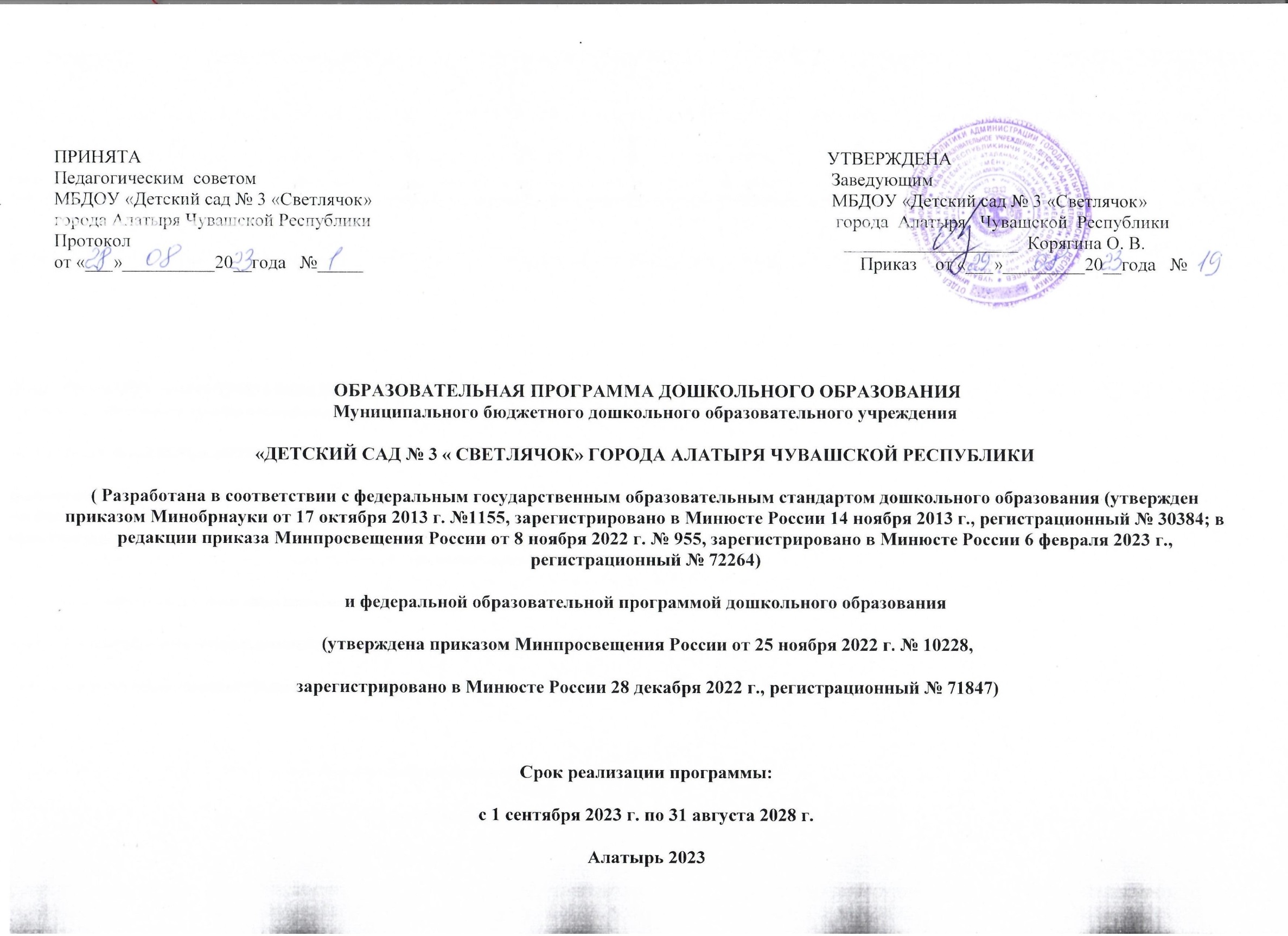 Структура разделов ОП ДО в соответствии с ФОП ДО            I   Целевой раздел образовательной программы.                      1. Пояснительная записка.                   2. Планируемые результаты освоения программы           3.Часть программы, формируемая участниками образовательных отношений           II.         Содержательный  раздел образовательной программы        2.1.Описание образовательной деятельности в соответствии с направлениями развития ребенка                           2.1.1Образовательная область «Физическое развитие»                           2.1.2. Образовательная область «Социально-коммуникативное развитие»                           2.1.3.Образовательная область «Развитие речи»                           2.1.4.Образовательная область «Познавательное развитие»                           2.1.5.Образовательная область «Художественно-эстетическое развитие»         2.2.Описание вариативных форм, способов и средств реализации Программы                      2.3. Особенности образовательной деятельности разных видов и культурных практик                     2.4. Способы и направления поддержки детской инициативы  (взаимодействие взрослых с детьми)                     2.5.Взаимодействие педагогического коллектива с семьями дошкольников        III     Организационный раздел образовательной программы.                     3.1. Психолого-педагогические условия, обеспечивающие развитие ребенка 
                     3.2. Организация  развивающей предметно-пространственной среды 
                     3.3. Кадровые условия  реализации Программы                     3.4. Материально-техническое, методическое  обеспечение Программы                     3.5. Финансовые условия реализации Программы
                     3.6. Планирование образовательной деятельности
                     3.7. Режим дня и распорядок                     3.8. Перечень нормативных и нормативно-методических документов                     3.9. Перечень литературных источников1. Целевой разделПояснительная запискаОсновная образовательная программа дошкольного образования МБДОУ Детский сад № 3 «Светлячок» города Алатыря Чувашской Республики (далее – ООП ДО) состоит из обязательной части и части, формируемой участниками образовательных отношений. Обе части являются взаимодополняющими и необходимыми.Объем обязательной части ООП ДО соответствует федеральной образовательной программе дошкольного образования, утвержденной приказом Минпросвещения России от 25.11.2022 № 1028, (далее – ФОП ДО)  и ФГОС  ДО и составляет не менее 60% от общего объема ООП ДО. Объем части, формируемой участниками образовательных отношений, – не более 40%.Пояснительная записка, описывающая обязательную часть ООП ДО, приведена в ФОП ДО, раздел «Пояснительная записка» п.14.1,14.2, 14.3http://publication.pravo.gov.ru/Document/View/0001202212280044Планируемые результаты освоения ООП ДОПланируемые результаты освоения обязательной части ООП ДО в соответствии с  ФОП ДО, раздел «Пояснительная записка», п.15http://publication.pravo.gov.ru/Document/View/0001202212280044Часть ООП ДО, формируемая участниками образовательных отношений, направлена на развитие детей в одной или нескольких образовательных областях, видах деятельности. Эта часть, в том числе, предусматривает включение воспитанников в процесс ознакомления с особенностями  Чувашского края и города Алатыря. Основной целью работы является формирование основ базовой культуры личности, национальной самобытности, творческого потенциал, создание оптимальных условий для приобщения детей к истокам чувашской народной культуры через решение следующих задач:приобщение к истории возникновения родного города (улицы, парки, скверы);знакомство со знаменитыми людьми города, республики;формирование представлений о достопримечательностях родного города и Чувашской республики и их символах;воспитание любви к родному дому, семье, уважения к родителям и их труду;формирование и развитие познавательного интереса к народному творчеству и миру ремесел в родном городе, республики;формирование представлений о животном и растительном мире Алатырского района , о Красной книге Чувашского края.Часть ООП ДО, формируемая участниками образовательных отношений, учитывает современную социокультурную ситуацию развития ребенка:открытость окружающего мира и доступность его познания для ребенка, больше источников информации (телевидение, интернет, большое количество игр и игрушек).культурная неустойчивость окружающего мира, смешение культур в совокупности с многоязычностью, противоречивость предлагаемых разными культурами образцов поведения и образцов отношения к окружающему миру;сложность и быстрая изменяемость окружающей среды с технологической точки зрения, формирование уже на этапе дошкольного детства универсальных, комплексных качеств личности ребенка;понимание ребенком важности и неважности (второстепенности) информации, отбор содержания дошкольного образования, усиление роли взрослого в защите ребенка от негативного воздействия излишних источников познания;агрессивность окружающей среды и ограниченность механизмов приспособляемости человеческого организма к быстро изменяющимся условиям, наличие многочисленных вредных для здоровья факторов, негативное влияние на здоровье детей как физическое, так и психическое.роль инклюзивного образования, влияние на формирование у детей норм поведения, исключающих пренебрежительное отношение к детям с ограниченными возможностями здоровья (далее – ОВЗ).С целью приобщения детей к традициям национальной культуры и реализации национально-регионального компонента в части программы, формируемой участниками образовательных отношений, реализуются следующие парциальные программы: -  Программа образования ребёнка-дошкольника / Авт. сост. Л. В. Кузнецова, Г. П. Захарова, О. В. Драгунова и др. – Чебоксары: Чувашский республиканский институт образования, 2006. – 292с.  (раздел «Ознакомление с окружающим миром» , « Рисование») - Программа этнохудожественного развития детей 2-4 лет «Узоры чувашской земли»: примерная парциальная  образовательная программа/Л.Г. Васильева.  - Чебоксары: чуваш. кн. изд.-во, 2015.-86 с.( младшие группы) - Программа по приобщению детей 6-7лет к национальным традициям физического воспитания «Родники здоровья»: примерная парциальная образовательная программа/ И.В.. Махалова– Чебоксары: Чуваш.кн. изд.во, 2015. – 79 с.( подготовительные группы)С целью формирования духовно-нравственной основы личности, а также присоединения ребенка и его родителей к базовым духовно-нравственным и социокультурным ценностям России используется : - программа «Истоковедение. Воспитание на социокультурном опыте» (И.А. Кузьмин М. «Истоки»)  (старшая группа « Ромашка» , подготовительная к школе  группа «Колокольчик» образовательная область «Речевое развитие») С целью расширения знаний детей по основам безопасности жизнедеятельности  используется:  - программа «Основы безопасности детей дошкольного возраста» Н.Н. Авдеевой, О.Л. Князевой, Р.Б. Стеркиной. -  ООО издательство «ДЕТСТВО-ПРЕСС»,2002.-144 с.(в средних, старших, подготовительных группах раздел «Ознакомление с миром природы»). 4.Педагогическая диагностика достижения планируемых результатовВ соответствии с ФОП ДО, раздел п.16. http://publication.pravo.gov.ru/Document/View/00012022122800442. Содержательный разделСодержание обязательной части ООП ДО, за исключением рабочей программы воспитания и коррекционной работы с детьми с ОВЗ, приведено в ФОП ДО.Целевой раздел рабочей программы воспитания.Цели и задачи воспитания.Общая цель воспитания в МБДОУ Детский сад № 1 – личностное развитие каждого ребенка с учетом его индивидуальности и создание условий для позитивной социализации детей на основе традиционных ценностей российского общества, что предполагает:1) формирование первоначальных представлений о традиционных ценностях российского народа, социально приемлемых нормах и правилах поведения;2) формирование ценностного отношения к окружающему миру (природному и социокультурному), другим людям, самому себе;3) становление первичного опыта деятельности и поведения в соответствии с традиционными ценностями, принятыми в обществе нормами и правилами.Общие задачи воспитания в МБДОУ Детский сад № 1:1) содействовать развитию личности, основанному на принятых в обществе представлениях о добре и зле, должном и недопустимом;2) способствовать становлению нравственности, основанной на духовных отечественных традициях, внутренней установке личности поступать согласно своей совести;3) создавать условия для развития и реализации личностного потенциала ребенка, его готовности к творческому самовыражению и саморазвитию, самовоспитанию;4) осуществлять поддержку позитивной социализации ребенка посредством проектирования и принятия уклада, воспитывающей среды, создания воспитывающих общностей.Направления воспитания.1. Патриотическое направление воспитания.1) Цель патриотического направления воспитания – содействовать формированию у ребенка личностной позиции наследника традиций и культуры, защитника Отечества и творца (созидателя), ответственного за будущее своей страны.2) Ценности – Родина и природа лежат в основе патриотического направления воспитания. Чувство патриотизма возникает у ребенка вследствие воспитания у него нравственных качеств, интереса, чувства любви и уважения к своей стране – России, своему краю, малой родине, своему народу и народу России в целом (гражданский патриотизм), ответственности, ощущения принадлежности к своему народу.3) Патриотическое направление воспитания базируется на идее патриотизма как нравственного чувства, которое вырастает из культуры человеческого бытия, особенностей образа жизни и ее уклада, народных и семейных традиций.4) Работа по патриотическому воспитанию предполагает: формирование «патриотизма наследника», испытывающего чувство гордости за наследие своих предков (предполагает приобщение детей к истории, культуре и традициям нашего народа: отношение к труду, семье, стране и вере); «патриотизма защитника», стремящегося сохранить это наследие (предполагает развитие у детей готовности преодолевать трудности ради своей семьи, малой родины); «патриотизма созидателя и творца», устремленного в будущее, уверенного в благополучии и процветании своей Родины (предполагает конкретные каждодневные дела, направленные, например, на поддержание чистоты и порядка, опрятности и аккуратности, а в дальнейшем – на развитие всего своего населенного пункта, района, края, Отчизны в целом).2. Духовно–нравственное направление воспитания.1) Цель духовно–нравственного направления воспитания – формирование способности к духовному развитию, нравственному самосовершенствованию, индивидуально-ответственному поведению.2) Ценности – жизнь, милосердие, добро лежат в основе духовно–нравственного направления воспитания.3) Духовно-нравственное воспитание направлено на развитие ценностно-смысловой сферы дошкольников на основе творческого взаимодействия в детско-взрослой общности, содержанием которого является освоение социокультурного опыта в его культурно-историческом и личностном аспектах.3. Социальное направление воспитания.1) Цель социального направления воспитания – формирование ценностного отношения детей к семье, другому человеку, развитие дружелюбия, умения находить общий язык с другими людьми.2) Ценности – семья, дружба, человек и сотрудничество лежат в основе социального направления воспитания.3) В дошкольном детстве ребенок начинает осваивать все многообразие социальных отношений и социальных ролей. Он учится действовать сообща, подчиняться правилам, нести ответственность за свои поступки, действовать в интересах других людей. Формирование ценностно-смыслового отношения ребенка к социальному окружению невозможно без грамотно выстроенного воспитательного процесса, в котором проявляется личная социальная инициатива ребенка в детско-взрослых и детских общностях.4) Важной составляющей социального воспитания является освоение ребенком моральных ценностей, формирование у него нравственных качеств и идеалов, способности жить в соответствии с моральными принципами и нормами и воплощать их в своем поведении. Культура поведения в своей основе имеет глубоко социальное нравственное чувство – уважение к человеку, к законам человеческого общества. Конкретные представления о культуре поведения усваиваются ребенком вместе с опытом поведения, с накоплением нравственных представлений, формированием навыка культурного поведения.4. Познавательное направление воспитания.1) Цель познавательного направления воспитания – формирование ценности познания.2) Ценность – познание лежит в основе познавательного направления воспитания.3) В ДОО проблема воспитания у детей познавательной активности охватывает все стороны воспитательного процесса и является непременным условием формирования умственных качеств личности, самостоятельности и инициативности ребенка. Познавательное и духовно-нравственное воспитание должны осуществляться в содержательном единстве, так как знания наук и незнание добра ограничивает и деформирует личностное развитие ребенка.4) Значимым является воспитание у ребенка стремления к истине, становление целостной картины мира, в которой интегрировано ценностное, эмоционально окрашенное отношение к миру, людям, природе, деятельности человека.5. Физическое и оздоровительное направление воспитания.1) Цель физического и оздоровительного воспитания – формирование ценностного отношения детей к здоровому образу жизни, овладение элементарными гигиеническими навыками и правилами безопасности.2) Ценности – жизнь и здоровье лежат в основе физического и оздоровительного направления воспитания.3) Физическое и оздоровительное направление воспитания основано на идее охраны и укрепления здоровья детей, становления осознанного отношения к жизни как основоположной ценности и здоровью как совокупности физического, духовного и социального благополучия человека.6. Трудовое направление воспитания.1) Цель трудового воспитания – формирование ценностного отношения детей к труду, трудолюбию и приобщение ребенка к труду.2) Ценность – труд лежит в основе трудового направления воспитания.3) Трудовое направление воспитания направлено на формирование и поддержку привычки к трудовому усилию, к доступному напряжению физических, умственных и нравственных сил для решения трудовой задачи; стремление приносить пользу людям. Повседневный труд постепенно приводит детей к осознанию нравственной стороны труда. Самостоятельность в выполнении трудовых поручений способствует формированию ответственности за свои действия.7. Эстетическое направление воспитания.1) Цель эстетического направления воспитания – способствовать становлению у ребенка ценностного отношения к красоте.2) Ценности – культура, красота, лежат в основе эстетического направления воспитания.3) Эстетическое воспитание направлено на воспитание любви к прекрасному в окружающей обстановке, в природе, в искусстве, в отношениях, развитие у детей желания и умения творить. Эстетическое воспитание через обогащение чувственного опыта и развитие эмоциональной сферы личности влияет на становление нравственной и духовной составляющих внутреннего мира ребенка. Искусство делает ребенка отзывчивее, добрее, обогащает его духовный мир, способствует воспитанию воображения, чувств. Красивая и удобная обстановка, чистота помещения, опрятный вид детей и взрослых содействуют воспитанию художественного вкуса.Целевые ориентиры воспитания.1) Деятельность воспитателя нацелена на перспективу становления личности и развития ребенка. Поэтому планируемые результаты представлены в виде целевых ориентиров как обобщенные «портреты» ребенка к концу раннего и дошкольного возрастов.2) В соответствии с ФГОС дошкольного образования оценка результатов воспитательной работы не осуществляется, так как целевые ориентиры основной образовательной программы дошкольного образования не подлежат непосредственной оценке, в том числе в виде педагогической диагностики (мониторинга), и не являются основанием для их формального сравнения с реальными достижениями детей.Целевые ориентиры воспитания детей раннего возраста (к трем годам).Целевые ориентиры воспитания детей на этапе завершения освоения ООП ДО.Содержательный раздел рабочей программы воспитания.1. Уклад МБДОУ Детский сад № 3.Уклад, в качестве установившегося порядка жизни МБДОУ Детский сад № 3 «Светлячок», определяет мировосприятие, гармонизацию интересов и возможностей совместной деятельности детских, взрослых и детско-взрослых общностей в пространстве дошкольного образования. Это необходимый фундамент, основа и инструмент воспитания.Уклад задает и удерживает ценности воспитания для всех участников образовательных отношений: заведующего, воспитателей и специалистов, вспомогательного персонала, воспитанников, родителей (законных представителей), субъектов социокультурного окружения МБДОУ Детский сад № 3.Основные характеристики МБДОУ Детский сад № 32. Воспитывающая среда образовательной организации.1.2.3. Общности (сообщества) ДООПрофессиональная общность – это устойчивая система связей и отношений между людьми, единство целей и задач воспитания, реализуемое всеми сотрудниками ДОО. Сами участники общности должны разделять те ценности, которые заложены в основу Программы. Основой эффективности такой общности является рефлексия собственной профессиональной деятельности.  Воспитатель, а также другие сотрудники должны:  быть примером в формировании полноценных и сформированных ценностных ориентиров, норм общения и поведения;  мотивировать детей к общению друг с другом, поощрять даже самые незначительные стремления к общению и взаимодействию;  поощрять детскую дружбу, стараться, чтобы дружба между отдельными детьми внутри группы сверстников принимала общественную направленность;  заботиться о том, чтобы дети непрерывно приобретали опыт общения на основе чувства доброжелательности;  содействовать проявлению детьми заботы об окружающих, учить проявлять чуткость к сверстникам, побуждать детей сопереживать, беспокоиться, проявлять внимание  к заболевшему товарищу;  воспитывать в детях такие качества личности, которые помогают влиться в общество сверстников (организованность, общительность, отзывчивость, щедрость, доброжелательность  и пр.);  учить  детей  совместной  деятельности,  	насыщать  	их  	жизнь  	событиями,   которые сплачивали бы и объединяли ребят;  воспитывать в детях чувство ответственности перед группой за свое поведение.  Профессионально-родительская общность включает сотрудников ДОО и всех взрослых членов семей воспитанников, которых связывают не только общие ценности, цели развития  и воспитания детей, но и уважение друг к другу. Основная задача – объединение усилий  по воспитанию ребенка в семье и в ДОО. Зачастую поведение ребенка сильно различается дома и в ДОО. Без совместного обсуждения воспитывающими взрослыми особенностей ребенка невозможно выявление и в дальнейшем создание условий, которые необходимы для его оптимального и полноценного развития и воспитания.  Детско-взрослая общность. Для общности характерно содействие друг другу, сотворчество и сопереживание, взаимопонимание и взаимное уважение, отношение к ребенку как к полноправному человеку, наличие общих симпатий, ценностей и смыслов у всех участников общности.  Детско-взрослая общность является источником и механизмом воспитания ребенка. Находясь в общности, ребенок сначала приобщается к тем правилам и нормам, которые вносят взрослые в общность, а затем эти нормы усваиваются ребенком и становятся его собственными.  Общность строится и задается системой связей и отношений ее участников.  В каждом возрасте и каждом случае она будет обладать своей спецификой в зависимости  от решаемых воспитательных задач.  Детская общность. Общество сверстников – необходимое условие полноценного развития личности ребенка. Здесь он непрерывно приобретает способы общественного поведения,  под руководством воспитателя учится умению дружно жить, сообща играть, трудиться, заниматься, достигать поставленной цели. Чувство приверженности к группе сверстников рождается тогда, когда ребенок впервые начинает понимать, что рядом с ним такие же, как он сам, что свои желания необходимо соотносить с желаниями других.  Воспитатель должен воспитывать у детей навыки и привычки поведения, качества, определяющие характер взаимоотношений ребенка с другими людьми и его успешность в том или ином сообществе. Поэтому так важно придать детским взаимоотношениям дух доброжелательности, развивать у детей стремление и умение помогать как старшим, так и друг другу, оказывать сопротивление плохим поступкам, общими усилиями достигать поставленной цели.  Одним из видов детских общностей являются разновозрастные детские общности.  В детском саду должна быть обеспечена возможность взаимодействия ребенка как со старшими, так и с младшими детьми. Включенность ребенка в отношения со старшими, помимо подражания и приобретения нового, рождает опыт послушания, следования общим для всех правилам, нормам поведения и традициям. Отношения с младшими – это возможность для ребенка стать авторитетом и образцом для подражания, а также пространство для воспитания заботы  и ответственности.  Организация жизнедеятельности детей дошкольного возраста в разновозрастной группе обладает большим воспитательным потенциалом для инклюзивного образования.  Культура поведения воспитателя в общностях как значимая составляющая уклада. Культура поведения взрослых в детском саду направлена на создание воспитывающей среды  как условия решения возрастных задач воспитания. Общая психологическая атмосфера, эмоциональный настрой группы, спокойная обстановка, отсутствие спешки, разумная сбалансированность планов – это необходимые условия нормальной жизни и развития детей.  Воспитатель должен соблюдать кодекс нормы профессиональной этики и поведения:  педагог всегда выходит навстречу родителям и приветствует родителей и детей первым;  улыбка – всегда обязательная часть приветствия;  педагог описывает события и ситуации, но не даёт им оценки;  педагог не обвиняет родителей и не возлагает на них ответственность за поведение детей в детском саду;  тон общения ровный и дружелюбный, исключается повышение голоса;  уважительное отношение к личности воспитанника;  умение заинтересованно слушать собеседника и сопереживать ему;  умение видеть и слышать воспитанника, сопереживать ему;  уравновешенность и самообладание, выдержка в отношениях с детьми;  умение быстро и правильно оценивать сложившуюся обстановку и в то же время  не торопиться с выводами о поведении и способностях воспитанников;  умение сочетать мягкий эмоциональный и деловой тон в отношениях с детьми;  умение сочетать требовательность с чутким отношением к воспитанникам;  знание возрастных и индивидуальных особенностей воспитанников;  соответствие внешнего вида статусу воспитателя детского сада.  1.2.4. Социокультурный контекстСоциокультурный контекст – это социальная и культурная среда, в которой человек растет и живет. Он также включает в себя влияние, которое среда оказывает на идеи и поведение человека.  Социокультурные ценности являются определяющими в структурно-содержательной основе Программы воспитания.  Социокультурный контекст воспитания является вариативной составляющей воспитательной программы. Он учитывает этнокультурные, конфессиональные и региональные особенности и направлен на формирование ресурсов воспитательной программы.  Реализация социокультурного контекста опирается на построение социального партнерства образовательной организации.  В рамках социокультурного контекста повышается роль родительской общественности  как субъекта образовательных отношений в Программе воспитания.  1.2.5. Деятельности и культурные практики в ДООЦели и задачи воспитания реализуются во всех видах деятельности дошкольника, обозначенных во ФГОС ДО. В качестве средств реализации цели воспитания могут выступать следующие основные виды деятельности и культурные практики:  предметно-целевая (виды деятельности, организуемые взрослым, в которых  он открывает ребенку смысл и ценность человеческой деятельности, способы ее реализации совместно с родителями, воспитателями, сверстниками);  культурные практики (активная, самостоятельная апробация каждым ребенком инструментального и ценностного содержаний, полученных от взрослого, и способов  их реализации в различных видах деятельности через личный опыт);  свободная инициативная деятельность ребенка (его спонтанная самостоятельная активность, в рамках которой он реализует свои базовые устремления: любознательность, общительность, опыт деятельности на основе усвоенных ценностей).  1.3. Требования к планируемым результатам освоения Примерной программы  Планируемые результаты воспитания носят отсроченный характер, но деятельность воспитателя нацелена на перспективу развития и становления личности ребенка.  Поэтому результаты достижения цели воспитания даны в виде целевых ориентиров, представленных в виде обобщенных портретов ребенка к концу раннего и дошкольного возрастов. Основы личности закладываются в дошкольном детстве, и, если какие-либо линии развития не получат своего становления в детстве, это может отрицательно сказаться на гармоничном развитии человека в будущем.  На уровне МБДОУ не осуществляется оценка результатов воспитательной работы  в соответствии с ФГОС ДО, так как «целевые ориентиры основной образовательной программы дошкольного образования не подлежат непосредственной оценке, в том числе в виде педагогической диагностики (мониторинга), и не являются основанием для их формального сравнения с реальными достижениями детей».  1.3.1. Целевые ориентиры воспитательной работы для детей младенческого и раннего возраста (до 3 лет)  Портрет ребенка младенческого и раннего возраста (к 3-м годам)  1.3.2. Целевые ориентиры воспитательной работы для детей дошкольного возраста (до 8 лет)  Портрет ребенка дошкольного возраста (к 8-ми годам)  2.2 Формируемая часть образовательного процесса по направлениям воспитанияВ части, формируемой участниками образовательных отношений МБДОУ «Детский сад № 3 «Светлячок» города Алатыря Чувашской Республики представляет для реализации парциальную программу «Социокультурные истоки» Главная цель программы патриотического и духовно-нравственного воспитания «Социокультурные истоки» (общеупотребимое название — программа «Истоки») — преобразование школы в социальный институт, для которого важнейшей функцией является гармоничное развитие и воспитание Гражданина России, способного сохранять и приумножать духовный и социокультурный опыт Отечества. Программа реализуется под эгидой Российской Академии естественных наук с 1995 г., была рассмотрена и получила поддержку в июле 1998 г. в Комитете по образованию и науке Государственной Думы (из рекомендательного письма   Комитета по образованию и науке Государственной Думы № 3,5-707 от 20.07.1998 г.). Программа «Истоки» (авторы: И.А. Кузьмин, профессор, член-корреспондент Российской Академии естественных наук, г. Москва, А.В. Камкин, профессор Вологодского государственного университета, член-корреспондент Российской Академии естественных наук) представляет собой апробированную образовательно-воспитательную дидактическую систему и оригинальную педагогическую технологию. Программа способствует решению ряда важнейших задач: развитию духовно-нравственных основ образования; интеграции обучения и воспитания в единый образовательный процесс на основе ценностей отечественной культуры; формированию гражданской ответственности и осознанию учащимися, родителями и педагогами духовного смысла служения Отечеству; приобщению в равной степени представителей всех национальностей к родным истокам в условиях многоконфессиональности и поликультурных контактов современного социума; укреплению статуса школы (дошкольной организации) как социального института, способствующего стабилизации и консолидации социума. Содержание программы, учебные пособия «Истоки», дидактические и методические материалы, сопутствующие издательские программы («Истоки в классике», «Северная Фиваида» и др.) обладают большим воспитательным потенциалом. По насыщенности духовно-нравственными и этическими категориями программа «Истоки» не имеет аналогов в современном образовании. Главное направление программы — служение Отечеству. Раздел II. Содержательный2.1. Содержание воспитательной работы по направлениям воспитанияСодержание Программы воспитания реализуется в ходе освоения детьми дошкольного возраста всех образовательных областей, обозначенных во ФГОС ДО, одной из задач которого является объединение воспитания и обучения в целостный образовательный процесс на основе духовно-нравственных и социокультурных ценностей, принятых в обществе правил и норм поведения в интересах человека, семьи, общества:  социально-коммуникативное развитие;  познавательное развитие;  речевое развитие;  художественно-эстетическое развитие;  физическое развитие.  В пояснительной записке ценности воспитания соотнесены с направлениями воспитательной работы. Предложенные направления не заменяют и не дополняют собой деятельность по пяти образовательным областям, а фокусируют процесс усвоения ребенком базовых ценностей в целостном образовательном процессе. На их основе определяются региональный и муниципальный компоненты.  2.1.1. Патриотическое направление воспитанияЦенности Родина и природа лежат в основе патриотического направления воспитания. Патриотизм – это воспитание в ребенке нравственных качеств, чувства любви, интереса к своей стране – России, своему краю, малой родине, своему народу и народу России в целом (гражданский патриотизм), ответственности, трудолюбия; ощущения принадлежности к своему народу.   Патриотическое направление воспитания строится на идее патриотизма как нравственного чувства, которое вырастает из культуры человеческого бытия, особенностей образа жизни  и ее уклада, народных и семейных традиций.  Воспитательная работа в данном направлении связана со структурой самого понятия «патриотизм» и определяется через следующие взаимосвязанные компоненты:  когнитивно-смысловой, связанный со знаниями об истории России, своего края, духовных и культурных традиций и достижений многонационального народа России;  эмоционально-ценностный, характеризующийся любовью к Родине – России, уважением к своему народу, народу России в целом;  регуляторно-волевой, обеспечивающий укоренение знаний в духовных и культурных традициях своего народа, деятельность на основе понимания ответственности за настоящее и будущее своего народа, России.  Задачи патриотического воспитания:  формирование любви к родному краю, родной природе, родному языку, культурному наследию своего народа;  воспитание любви, уважения к своим национальным особенностям и чувства собственного достоинства как представителя своего народа;  воспитание уважительного отношения к гражданам России в целом, своим соотечественникам и согражданам, представителям всех народов России, к ровесникам, родителям, соседям, старшим, другим людям вне зависимости от их этнической принадлежности;  воспитание любви к родной природе, природе своего края, России, понимания единства природы и людей и бережного ответственного отношения к природе.  При реализации указанных задач воспитатель ДОО должен сосредоточить свое внимание на нескольких основных направлениях воспитательной работы:  ознакомлении детей с историей, героями, культурой, традициями России и своего народа;  организации коллективных творческих проектов, направленных на приобщение детей  к российским общенациональным традициям;  формировании правильного и безопасного поведения в природе, осознанного отношения к растениям, животным, к последствиям хозяйственной деятельности человека.  2.1.2. Социальное направление воспитанияЦенности семья, дружба, человек и сотрудничество лежат в основе социального направления воспитания.  В дошкольном детстве ребенок открывает Личность другого человека и его значение  в собственной жизни и жизни людей. Он начинает осваивать все многообразие социальных отношений и социальных ролей. Он учится действовать сообща, подчиняться правилам, нести ответственность за свои поступки, действовать в интересах семьи, группы. Формирование правильного ценностно-смыслового отношения ребенка к социальному окружению невозможно без грамотно выстроенного воспитательного процесса, в котором обязательно должна быть личная социальная инициатива ребенка в детско-взрослых и детских общностях. Важным аспектом является формирование у дошкольника представления о мире профессий взрослых, появление  к моменту подготовки к школе положительной установки к обучению в школе как важному шагу взросления.  Основная цель социального направления воспитания дошкольника заключается  в формировании ценностного отношения детей к семье, другому человеку, развитии дружелюбия, создания условий для реализации в обществе.  Выделяются основные задачи социального направления воспитания.  Формирование у ребенка представлений о добре и зле, позитивного образа семьи  с детьми, ознакомление с распределением ролей в семье, образами дружбы в фольклоре и детской литературе, примерами сотрудничества и взаимопомощи людей в различных видах деятельности (на материале истории России, ее героев), милосердия и заботы. Анализ поступков самих детей  в группе в различных ситуациях.  Формирование навыков, необходимых для полноценного существования в обществе:  эмпатии (сопереживания), коммуникабельности, заботы, ответственности, сотрудничества, умения договариваться, умения соблюдать правила.  Развитие способности поставить себя на место другого как проявление личностной зрелости и преодоление детского эгоизма.  При реализации данных задач воспитатель ДОО должен сосредоточить свое внимание  на нескольких основных направлениях воспитательной работы:  организовывать сюжетно-ролевые игры (в семью, в команду и т. п.), игры с правилами, традиционные народные игры и пр.;  воспитывать у детей навыки поведения в обществе;  учить детей сотрудничать, организуя групповые формы в продуктивных видах деятельности;  учить детей анализировать поступки и чувства – свои и других людей;  организовывать коллективные проекты заботы и помощи;  создавать доброжелательный психологический климат в группе.  2.1.3. Познавательное направление воспитанияЦенность – знания. Цель познавательного направления воспитания – формирование ценности познания.  Значимым для воспитания ребенка является формирование целостной картины мира,  в которой интегрировано ценностное, эмоционально окрашенное отношение к миру, людям, природе, деятельности человека.  Задачи познавательного направления воспитания:  развитие 	любознательности, 	формирование 	опыта 	познавательной инициативы;  формирование ценностного отношения к взрослому как источнику знаний;  приобщение ребенка к культурным способам познания (книги, интернетисточники, дискуссии и др.).  Направления деятельности воспитателя:  совместная деятельность воспитателя с детьми на основе наблюдения, сравнения, проведения опытов (экспериментирования), организации походов и экскурсий, просмотра доступных для восприятия ребенка познавательных фильмов, чтения и просмотра книг;  организация конструкторской и продуктивной творческой деятельности, проектной  и исследовательской деятельности детей совместно со взрослыми;  организация насыщенной и структурированной образовательной среды, включающей иллюстрации, видеоматериалы, ориентированные на детскую аудиторию; различного типа конструкторы и наборы для экспериментирования.  2.1.4. Физическое и оздоровительное направление воспитанияЦенность – здоровье. Цель данного направления – сформировать навыки здорового образа жизни, где безопасность жизнедеятельности лежит в основе всего. Физическое развитие  и освоение ребенком своего тела происходит в виде любой двигательной активности: выполнение бытовых обязанностей, игр, ритмики и танцев, творческой деятельности, спорта, прогулок. Задачи по формированию здорового образа жизни:  обеспечение построения образовательного процесса физического воспитания детей (совместной и самостоятельной деятельности) на основе здоровье формирующих и здоровье сберегающих технологий, и обеспечение условий для гармоничного физического и эстетического развития ребенка;  закаливание, повышение сопротивляемости к воздействию условий внешней среды;   укрепление опорно-двигательного аппарата; развитие двигательных способностей, обучение двигательным навыкам и умениям;  формирование элементарных представлений в области физической культуры, здоровья и безопасного образа жизни;  организация сна, здорового питания, выстраивание правильного режима дня;  воспитание экологической культуры, обучение безопасности жизнедеятельности. Направления деятельности воспитателя:  организация подвижных, спортивных игр, в том числе традиционных народных игр, дворовых игр на территории детского сада;  создание детско-взрослых проектов по здоровому образу жизни;  введение оздоровительных традиций в ДОО.  Формирование у дошкольников культурно-гигиенических навыков является важной частью воспитания культуры здоровья. Воспитатель должен формировать у дошкольников понимание того, что чистота лица и тела, опрятность одежды отвечают не только гигиене  и здоровью человека, но и социальным ожиданиям окружающих людей.  Особенность культурно-гигиенических навыков заключается в том, что они должны формироваться на протяжении всего пребывания ребенка в ДОО.  В формировании культурно-гигиенических навыков режим дня играет одну из ключевых ролей. Привыкая выполнять серию гигиенических процедур с определенной периодичностью, ребенок вводит их в свое бытовое пространство, и постепенно они становятся для него привычкой.  Формируя у детей культурно-гигиенические навыки, воспитатель ДОО должен сосредоточить свое внимание на нескольких основных направлениях воспитательной работы:  формировать у ребенка навыки поведения во время приема пищи;  формировать  	у  	ребенка  	представления  	о  	ценности  	здоровья,  	красоте   и чистоте тела;  формировать у ребенка привычку следить за своим внешним видом;  включать информацию о гигиене в повседневную жизнь ребенка, в игру.  Работа по формированию у ребенка культурно-гигиенических навыков должна вестись  в тесном контакте с семьей.  2.1.5. Трудовое направление воспитанияЦенность – труд. С дошкольного возраста каждый ребенок обязательно должен принимать  участие  в  труде,  и  те  несложные  обязанности,  которые  он  выполняет   в детском саду и в семье, должны стать повседневными. Только при этом условии труд оказывает  на  	детей  определенное  	воспитательное  	воздействие  и  	подготавливает  их к осознанию его нравственной стороны.  Основная цель трудового воспитания дошкольника заключается в формировании ценностного отношения детей к труду, трудолюбия, а также в приобщении ребенка к труду. Можно выделить основные задачи трудового воспитания.  Ознакомление с доступными детям видами труда взрослых и воспитание положительного отношения к их труду, познание явлений и свойств, связанных с преобразованием материалов и природной среды, которое является следствием трудовой деятельности взрослых  и труда самих детей.  Формирование навыков, необходимых для трудовой деятельности детей, воспитание навыков организации своей работы, формирование элементарных навыков планирования.  Формирование трудового усилия (привычки к доступному дошкольнику напряжению физических, умственных и нравственных сил для решения трудовой задачи).  При реализации данных задач воспитатель ДОО должен сосредоточить свое внимание  на нескольких направлениях воспитательной работы:  показать детям необходимость постоянного труда в повседневной жизни, использовать его возможности для нравственного воспитания дошкольников;  воспитывать у ребенка бережливость (беречь игрушки, одежду, труд и старания родителей, воспитателя, сверстников), так как данная черта непременно сопряжена  с трудолюбием;  предоставлять детям самостоятельность в выполнении работы, чтобы они почувствовали ответственность за свои действия;  собственным примером трудолюбия и занятости создавать у детей соответствующее настроение, формировать стремление к полезной деятельности;  связывать развитие трудолюбия с формированием общественных мотивов труда, желанием приносить пользу людям.  2.1.6. Этико-эстетическое направление воспитанияЦенности – культура и красота. Культура поведения в своей основе имеет глубоко социальное нравственное чувство – уважение к человеку, к законам человеческого общества. Культура отношений является делом не столько личным, сколько общественным. Конкретные представления о культуре поведения усваиваются ребенком вместе с опытом поведения, с накоплением нравственных представлений.  Можно выделить основные задачи этико-эстетического воспитания:  формирование культуры общения, поведения, этических представлений;  воспитание представлений о значении опрятности и красоты внешней, ее влиянии  на внутренний мир человека;  развитие предпосылок ценностно-смыслового восприятия и понимания произведений искусства, явлений жизни, отношений между людьми;  воспитание любви к прекрасному, уважения к традициям и культуре родной страны  и других народов;  развитие творческого отношения к миру, природе, быту и к окружающей ребенка действительности;  формирование у детей эстетического вкуса, стремления окружать себя прекрасным, создавать его.  Для того чтобы формировать у детей культуру поведения, воспитатель ДОО должен сосредоточить свое внимание на нескольких основных направлениях воспитательной работы:  учить детей уважительно относиться к окружающим людям, считаться с их делами, интересами, удобствами;  воспитывать культуру общения ребенка, выражающуюся в общительности, этикет вежливости, предупредительности, сдержанности, умении вести себя в общественных местах;  воспитывать культуру речи: называть взрослых на «вы» и по имени и отчеству;  не перебивать говорящих и выслушивать других; говорить четко, разборчиво, владеть голосом;  воспитывать культуру деятельности, что подразумевает умение обращаться  с игрушками, книгами, личными вещами, имуществом ДОО; умение подготовиться  к предстоящей деятельности, четко и последовательно выполнять и заканчивать ее,  после завершения привести в порядок рабочее место, аккуратно убрать все за собой; привести  в порядок свою одежду.  Цель эстетического воспитания – становление у ребенка ценностного отношения  к красоте. Эстетическое воспитание через обогащение чувственного опыта и развитие эмоциональной сферы личности влияет на становление нравственной и духовной составляющей внутреннего мира ребенка.  Направления деятельности воспитателя по эстетическому воспитанию предполагают следующее:  выстраивание взаимосвязи художественно-творческой деятельности самих детей  с воспитательной работой через развитие восприятия, образных представлений, воображения  и творчества;  уважительное отношение к результатам творчества детей, широкое включение  их произведений в жизнь ДОО;  организацию выставок, концертов, создание эстетической развивающей среды и др.;  формирование чувства прекрасного на основе восприятия художественного слова  на русском и родном языке;  реализация вариативности содержания, форм и методов работы с детьми по разным направлениям эстетического воспитания.  2.1.7.  Часть,  формируемая участниками образовательных отношений.Патриотическое направление воспитания  Содержанием патриотического направления воспитания в программе являются определенные категории и ценности, хранимые в социальных традициях и передаваемые от поколения к поколению. В основе программы «Социокультурные истоки» - преемственность духовного, культурного и исторического наследия нашего народа. Взгляд на патриотизм с позиций «Истоков» - взгляд как на одну одна из наиболее значимых, непреходящих ценностей,  важнейшее духовно-нравственное достояние личности, которое характеризует высший уровень ее развития и проявляется в ее активной самореализации на благо Отечества.               Задачи направления «Патриотическое воспитание детей дошкольного возраста» * воспитание любви к малой Родине и Отечеству, ее народам, армии, социальным институтам, культуре и др.;*формирование гражданской ответственности и осознание обучающимися,  родителями и педагогами духовного смысла служения Отечеству;*создание в образовательной организации системы патриотического воспитания детей дошкольного возраста в контексте программы «Социокультурные истоки»; *утверждение духовно-нравственных приоритетов в патриотическом воспитании подрастающего поколения;*формирование у дошкольников чувства патриотизма, гражданственности, уважения к памяти защитников Отечества и подвигам Героев Отечества, человеку труда и старшему поколению, взаимного уважения, бережного отношения к культурному наследию и традициям многонационального народа Российской Федерации, природе и окружающей среде;*формирование преемственности традиций народа Освободителя и народа Победителя.                  Формы патриотического воспитания детей в контексте «Истоков»:*чтение детям произведений книг для развития и развития речи; знакомство  детей с былинами, русскими народными и авторскими сказками, произведениями русской классической литературы для детей, малыми формами фольклора - благодатный и ничем не заменимый источник воспитания любви к Родине, питающий патриотические чувства детей; *чтение детям с последующим анализом истоковских рассказов книги «Истоки Великой Победы» развитие речи;*совместная образовательная деятельность в форме итогового занятия по Программе;*подгрупповая деятельность на основе содействия и сотрудничества: общение в ресурсном круге, ресурсном круге с делегированием, в микрогруппе с родителями,  в работе в паре со сверстником;  в активной форме образовательной деятельности;*праздники патриотической направленности;*спортивная игра «Богатырская зарничка»;*театрализованные представления;*просмотр мультфильмов, фильмов для детей патриотической направленности с последующим обсуждением;*творческие работы;*благотворительные акции и акции памяти (бессмертный полк и др.);*проектная деятельность с участием родителей;*изготовление подарков ветеранам;*подготовка поздравительных открыток для вручения ветеранам по поводу  праздников патриотической направленности;*добрые дела для жителей своего микрорайона, города, малой Родины;*конкурсы патриотической направленности;*музейная педагогика.Социальное направление воспитанияСоциальное направление воспитания направлено на  приобщение в равной степени представителей всех национальностей к родным истокам в условиях многоконфессиональности и поликультурных контактов современного социума.            Задачи формирования основ межэтнического взаимодействия при реализации направлений программы «Социокультурные истоки»:  *способствовать воспитанию гармонично развитой личности на основе духовно-нравственных ценностей народов Российской Федерации, исторических и культурных традиций;*обеспечить последовательную идентификацию ребенка-дошкольника с семьей, культурно-региональным сообществом, многонациональным народом Российской Федерации;*воспитывать добросердечные отношения между детьми и родителями образовательной организации, представителями разных культур;* формировать  у детей уважение и признание равенства наций и народностей;*способствовать обмену культур многонационального народа Российской Федерации;*создать условия для формирования навыков сотрудничества в поликультурном и полиэтническом социуме.           Формы взаимодействия в модуле «Формирование основ межэтнического взаимодействия» в контексте программы «Социокультурные истоки» всех участников образовательных отношений представлены в книгах для развития и  книгах для развития речи детей 5-6, 7,8.Познавательное направление воспитанияПознавательное направление направлено на воспитание у детей ценностного отношения к природе, окружающей среде; развитие бережного отношения к природе, формирование основ экологического сознания, обеспечение осознания детьми природы как необходимой и незаменимой среды обитания человека.          Задачи формирования основ экологической культуры в контексте программы «Социокультурные истоки»:* формирование первичных представлений обучающихся о традиционном отношении человека и природы;*формирование взаимосвязи деятельности человека и состояния окружающей природы;*воспитание бережного отношения к природе, готовности охранять и защищать ее; *воспитание в детях любви к природе, желания беречь ее, умения правильно вести себя в окружающем мире («Земля наш общий дом»); *воспитание чувства ответственности за будущее нашей планеты;               Формы взаимодействия взрослого с детьми в контексте программы «Социокультурные истоки» представлены, в книгах для развития и  книгах для развития речи детей 5-6, 6-8 лет. Физическое и оздоровительное направление воспитания.                                                                                                                                      Физическое и оздоровительное направление воспитания направлено на сформированность навыков здорового образа жизни.   Физическое   развитие  и освоение ребенком своего тела происходит в виде любой двигательной активности: выполнение бытовых обязанностей, игр, творческой деятельности, спорта, прогулок.Задачи по формированию здорового образа жизни:обеспечение построения образовательного процесса физического воспитания детей (совместной и самостоятельной деятельности) на основе здоровье формирующих и здоровье сберегающих технологий, и обеспечение условий для гармоничного физического и эстетического развития ребенка;закаливание, повышение сопротивляемости к воздействию условий внешней среды;укрепление опорно-двигательного аппарата; развитие двигательных способностей, обучение двигательным навыкам и умениям;формирование элементарных представлений в области физической культуры, здоровья и безопасного образа жизни;организация сна, здорового питания, выстраивание правильного режима дня;воспитание экологической культуры, обучение безопасности жизнедеятельности. Направления деятельности воспитателя:организация подвижных, спортивных игр, в том числе традиционных народных игр, дворовых игр на территории детского сада;создание детско-взрослых проектов по здоровому образу жизни;введение оздоровительных традиций в ДОО.	          Задачи формирования здорового образа жизни в контексте программы «Социокультурные истоки»:*закаливание, повышение сопротивляемости к воздействию условий внешней среды;*укрепление опорно-двигательного аппарата; развитие двигательных *формирование элементарных представлений в области физической культуры, *воспитание бережного отношения к природе, готовности охранять и защищать ее; *воспитание в детях любви к природе, желания беречь ее, умения правильно вести себя в окружающем мире («Земля наш общий дом»); *становление ценностей здорового образа жизни, овладение его элементарными нормами и правилами при формировании полезных привычек.              Формы взаимодействия взрослого с детьми в модуле «Формирование основ экологической культуры» в контексте программы «Социокультурные истоки» представлены во всех модулях Примерной программы, в книгах для развития и  книгах для развития речи детей 5-6, 6-8 лет, Трудовое направление воспитания         Трудовое направление воспитания в контексте программы «Социокультурные истоки» направлено на целенаправленное формирование у детей трудолюбия, уважения к людям труда, позитивного отношения к труду, развитие трудовых действий и навыков.               Восприятие  труда ребёнком-дошкольником имеет свои особенности. Для  него на первый план  выступает не технологический, а смысловой аспект различных видов трудовой деятельности.              В программе «Социокультурные истоки» значительное внимание в воспитании детей уделяется труду как части нравственного становления. «Истоки» подводят детей к восприятию труда как естественного и необходимого состояния человека, условия его полноценной жизни, раскрывают для детей  значение труда в жизни человека, формируют уважительное отношение к людям труда.            Задачи воспитания культуры труда в контексте программы «Социокультурные истоки»:*воспитание личности ребенка дошкольного возраста в аспекте труда и творчества;*воспитание у детей ценностного отношения к собственному труду, труду других людей и результатам труда;*формирование первичных представлений о труде взрослых, его роли в обществе и жизни каждого человека; *воспитание ответственного и творческого отношения к учению, труду, жизни; *развитие творческой инициативы, способности самостоятельно себя реализовать в различных видах труда и творчества; *формирование условий для развития возможностей дошкольников с ранних лет получать знания и практический опыт трудовой и творческой деятельности как непременного условия экономического, социального и личного бытия человека;*формирование компетенций, связанных с процессом выбора будущей профессиональной подготовки и деятельности, а также с процессом определения и развития индивидуальных способностей в сфере труда и профессиональной творческой деятельности;*воспитание уважительного отношения к людям разных профессий, мастерам и рукодельницам;*формирование между детьми положительных взаимоотношений в процессе труда;*формирование в детях основы таких качеств, как уважение к труду, стремление к познанию и истине; целеустремлённость и настойчивость; трудолюбие; старание, терпение, усердие, настойчивость в достижении цели, бережливость и др.*воспитание активной жизненной позиции, желания своим трудом приносить пользу другим людям, обществу     Формы взаимодействия взрослого с детьми в трудовом напрвлении в контексте программы «Социокультурные истоки» представлены в книгах для развития и  книгах для развития речи детей 5-6, 6-8 лет,.           При реализации Программы воспитания в контексте «Истоков» к концу дошкольного периода у детей сформированы первичные представления о ценностях труда в жизни человека, его традиционных видах, различных профессиях. Ребенок уважительно относится к людям разных профессий и результатам их труда; проявляет навыки сотрудничества со сверстниками и взрослыми в трудовой деятельности; активно участвует в общественно полезной деятельности; умеет выражать себя в различных доступных и наиболее привлекательных для ребёнка видах трудовой деятельности. У ребенка сформированы основы таких качеств, как уважение к труду, стремление к познанию и истине; целеустремлённость и настойчивость; трудолюбие; старание, терпение, усердие, настойчивость в достижении цели, бережливость и др.Этико-эстетическое направление воспитания     Этико-эстетическое направление воспитания  в контексте программы «Социокультурные истоки» направлено  на развитие предпосылок ценностно-смыслового восприятия и понимания произведений искусства,  мира природы; становление эстетического отношения к окружающему миру; формирование элементарных представлений о видах искусства; восприятие музыки, художественной литературы, фольклора; стимулирование сопереживания персонажам художественных произведений; воспитание ценностного отношения к прекрасному, формирование представлений об эстетических идеалах и ценностях.          В программе «Социокультурные истоки» в дошкольном образовании реализуется группа социокультурных ценностей:*ценности родной культуры;*ценности деятельности человека; *ценности внешнего мира, составляющие природно-культурное пространство России; *ценности  сохранения и укрепления отечественных традиций.           Цели и задачи этико-эстетического направления воспитания в контексте программы «Социокультурные истоки»: *формирование целостной картины мира, в том числе первичных ценностных представлений в процессе освоения содержания программы; *развитие предпосылок ценностно-смыслового восприятия и понимания произведений искусства (словесного, музыкального, изобразительного), мира природы;*развитие музыкально-художественной и изобразительной деятельности, творческих способностей детей 3-8 лет при освоении категорий-ценностей Истоков;*приобщение обучающихся к изобразительному искусству на основе образов-иллюстраций книг для развития и книг для развития речи, альбомов для развития творческих способностей  детей 5-6, 6-8 лет;*развитие социального и эмоционального интеллекта, эмоциональной отзывчивости, сопереживания, сочувствия, сорадования в радости, стимулирование сопереживания персонажам художественных произведений;*становление самостоятельности, целенаправленности и саморегуляции собственных действий;*формирование позитивных установок к различным видам творчества; *формирование эмоционально-образного восприятия ближней и дальней среды развития;* становление эстетического отношения к окружающему миру.             Формы взаимодействия взрослого с детьми в этико-эстетическом направлении воспитания в контексте программы «Социокультурные истоки» представлены в книгах для развития и  книгах для развития речи детей 5-6, 6-8 лет; альбомах для развития творческих способностей.             При реализации Примерной программы в контексте «Истоков» к концу дошкольного периода у обучающихся сформированы ценностное отношение к прекрасному и  представления об эстетических идеалах и ценностях. Дети эмоционально отзываются на красоту окружающего мира, произведения народного и профессионального искусства; имеют первичные представления о социокультурных ценностях, основанных на знаниях национальных традиций и обычаев, на уважении к произведениям культуры 
и искусства. Они проявляют активную жизненную позицию, желание приносить пользу другим людям, обществу; интерес, любознательность к различным видам творческой деятельности, способны выразить себя в доступных видах деятельности в соответствии 
с социокультурными ценностями.                             2.2.Особенности реализации воспитательного процессаК перечню особенностей организации воспитательного процесса в ДОО целесообразно отнести то, что: наш детский сад расположен в городе с многовековой историей и  это накладывает соответствующий отпечаток на планирование воспитательной работы с детьми, которое помогает нам решить вопросы воспитания патриотических чувств к своему родному городу и его жителей;  ДОО участвует во Всероссийском детском конкурсе исследований и творчества  «Лица Чувашии», который решает вопросы нравственного, гражданско – патриотического и духовного воспитания. Детский сад намерен принимать участие, в проектах, программах и акциях, дифференцируемых по признакам: федеральные, региональные, муниципальные .С целью  организации  комплексного изучения истории государственных символов Российской Федерации,   в начале недели на утреннем круге в подготовительных группах, предусмотрено   прослушивание гимна России и  гимна Чувашской Республики   с вставанием детей.2.4.ВЗАИМОДЕЙСТВИЕ ПЕДАГОГИЧЕСКОГО КОЛЛЕКТИВА С СЕМЬЯМИ ДОШКОЛЬНИКОВОсновные цели и задачиВажнейшим условием обеспечения целостного развития личности ребенка является развитие конструктивного взаимодействия с семьей.Ведущая цель — создание необходимых условий для формирования ответственных взаимоотношений с семьями воспитанников и развития компетентности родителей (способности разрешать разные типы социальнo-педагогических ситуаций, связанных с воспитанием ребенка); обеспечение права родителей на уважение и понимание, на участие в жизни детей в детском саду.Родителям и воспитателям необходимо преодолеть субординацию, монологизм в отношениях друг с другом, отказаться от привычки критиковать друг друга, научиться видеть друг в друге не средство решения своих проблем, а полноправных партнеров, сотрудников.Основные задачи взаимодействия ДОУ с семьей:• изучение отношения педагогов и родителей к различным вопросам воспитания, обучения, развития детей, условий организации разнообразной деятельности в ДОУ  и семье;• знакомство педагогов и родителей с лучшим опытом воспитания в ДОУ и семье, а также с трудностями, возникающими в семейном и общественном воспитании дошкольников;• информирование друг друга об актуальных задачах воспитания и обучения детей и о возможностях ДОУ и семьи в решении данных задач;• создание в ДОУ условий для разнообразного по содержанию и формам сотрудничества, способствующего развитию конструктивного взаимодействия педагогов и родителей с детьми;• привлечение семей воспитанников к участию в совместных с педагогами мероприятиях, организуемых в городе, республике;• поощрение родителей за внимательное отношение к разнообразным стремлениям и потребностям ребенка, создание необходимых условий для их удовлетворения в семье.Основные направления и формы работы с семьейВзаимопознание и взаимоинформированиеУспешное взаимодействие возможно лишь в том случае, если центр знаком с воспитательными возможностями семьи ребенка, а семья имеет представление о ДОУ, которому доверяет воспитание ребенка. Это позволяет оказывать друг другу необходимую поддержку в развитии ребенка, привлекать имеющиеся педагогические ресурсы для решения общих задач воспитания.Прекрасную возможность для обоюдного познания воспитательного потенциала дают: специально организуемая социально-педагогическая диагностика с использованием бесед, анкетирования, сочинений; посещение педагогами семей воспитанников; организация дней открытых дверей в детском саду; разнообразные собрания-встречи, ориентированные на знакомство с достижениями и трудностями воспитывающих детей сторон.Целью первых собраний-встреч является разностороннее знакомство педагогов с семьями и семей воспитанников между собой, знакомство семей с педагогами. Для снятия барьеров общения желательно использовать специальные методы, вызывающие у родителей позитивные эмоции, ориентированные на развитие доверительных отношений с педагогами(«Выбери дистанцию», «Ассоциативный ряд», «Язык фотографий», «Разговор без умолку» и др.). Такие собрания целесообразно проводить регулярно в течение года, решая на каждой встрече свои задачи.Необходимо, чтобы воспитывающие взрослые постоянно сообщали друг другу о разнообразных фактах из жизни детей в центре и семье, о состоянии каждого ребенка (его самочувствии, настроении), о развитии детско-взрослых (в том числе детско-родительских) отношений.Такое информирование происходит при непосредственном общении (в ходе бесед, консультаций, на собраниях, конференциях) либо опосредованно, при получении информации из различных источников: стендов,газет, журналов (рукописных, электронных), семейных календарей, разнообразных буклетов, интернет-сайтов (детского сада, органов управления образованием), а также переписки (в том числе электронной).Часть формируемая участники образовательных отношенийФормы взаимодействия взрослого (педагогов, родителей, законных представителей) с детьми по формированию системы семейных ценностей:*чтение детям содержания книг для развития и книг для развития речи;*беседы по прочитанному;*задания по развитию речи детей на основе образов-иллюстраций;*словесные, хороводные, подвижные, пальчиковые игры; *размышления над пословицами;*семейные проекты;*просмотр специально подобранных мультипликационных, анимационных, художественных фильмов с последующим общением с ребенком;*семейные праздники,  воспитательные события; *более подробно формы взаимодействия раскрыты в книгах для развития и книгах для развития речи детей 3-4,4-5, 5-6,6-8 лет.                При реализации Примерной программы в контексте «Истоков»:*родители активно вовлекаются в единое образовательное пространство, что способствует развитию широкого социального партнерства дошкольной Организации и Семьи  в вопросах воспитания детей;*обеспечивается психолого-педагогическая поддержка и повышение компетентности родителей в социокультурном и духовно-нравственном развитии детей; *в Семью возвращается традиция душеполезного семейного чтения;*возрождаются семейные ценности и отечественные традиции;*осуществляется эффективное взаимодействие дошкольной Организации и Семьи в формировании семейных ценностей,  речевом развитии и общении с детьми и взрослыми на основе системы духовно-нравственных и социокультурных категорий и ценностей Истоков.Раздел III. ОрганизационныйОбщие требования к условиям реализации Программы воспитанияПрограмма воспитания ОО реализуется через формирование социокультурного воспитательного пространства при соблюдении условий создания уклада, отражающего готовность всех участников образовательного процесса руководствоваться едиными принципами и регулярно воспроизводить наиболее ценные для нее воспитательно значимые виды совместной деятельности. Уклад ОО направлен на сохранение преемственности принципов воспитания с уровня дошкольного образования на уровень начального общего образования:Обеспечение личностно развивающей предметно-пространственной среды, в том числе современное материально-техническое обеспечение, методические материалы и средства обучения.Наличие профессиональных кадров и готовность педагогического коллектива к достиже нию целевых ориентиров Программы воспитания.Взаимодействие с родителями по вопросам воспитания.Учет индивидуальных особенностей детей дошкольного возраста, в интересах которых реализуется Программа воспитания (возрастных, физических, психологических, национальных и пр.).Условия реализации Программы воспитания (кадровые, материально-технические, психолого-педагогические, нормативные, организационно-методические и др.) необходимо интегрировать с соответствующими пунктами организационного раздела ООП ДО.Уклад задает и удерживает ценности воспитания – как инвариантные, так и свои собственные, – для всех участников образовательных отношений: руководителей ДОО, воспитателей и специалистов, вспомогательного персонала, воспитанников, родителей (законных представителей), субъектов социокультурного окружения ДОО.Уклад определяется общественным договором, устанавливает правила жизни и отношений в ДОО, нормы и традиции, психологический климат (атмосферу), безопасность, характер воспитательных процессов, способы взаимодействия между детьми и педагогами, педагогами и родителями, детьми друг с другом. Уклад включает в себя сетевое информационное пространство и нормы общения участников образовательных отношений в социальных сетях.Уклад учитывает специфику и конкретные формы организации распорядка дневного, недельного, месячного, годового цикла жизни ДОО.Для реализации Программы воспитания уклад должен целенаправленно проектироваться командой ДОО и быть принят всеми участниками образовательных отношений.Процесс проектирования уклада ДОО включает следующие шаги.Уклад и ребенок определяют особенности воспитывающей среды. Воспитывающая среда раскрывает заданные укладом ценностно-смысловые   ориентиры.   Воспитывающая   среда   – это содержательная и динамическая характеристика уклада, которая определяет его особенности, степень его вариативности и уникальности.Воспитывающая среда строится по трем линиям:«от взрослого», который создает предметно-образную среду, способствующую воспитанию необходимых качеств;«от совместной деятельности ребенка и взрослого», в ходе которой формируются нравственные, гражданские, эстетические и иные качества ребенка в ходе специально организованного педагогического взаимодействия ребенка и взрослого, обеспечивающего достижение поставленных воспитательных целей;«от ребенка», который самостоятельно действует, творит, получает опыт деятельности, в особенности – игровой.Взаимодействия взрослого с детьми. События ДООСобытие – это форма совместной деятельности ребенка и взрослого, в которой активность взрослого приводит к приобретению ребенком собственного опыта переживания той или иной ценности. Для того чтобы стать значимой, каждая ценность воспитания должна быть понята, раскрыта и принята ребенком совместно с другими людьми в значимой для него общности. Этот процесс происходит стихийно, но для того, чтобы вести воспитательную работу, он должен быть направлен взрослым.Воспитательное событие – это   спроектированная взрослым образовательная ситуация. В каждом воспитательном событии педагог продумывает смысл реальных и возможных действий детей и смысл своих действий в контексте задач воспитания. Событием может быть не толькоорганизованное мероприятие, но и спонтанно возникшая ситуация, и любой режимный момент, традиции утренней встречи детей, индивидуальная беседа, общие дела, совместно реализуемые проекты и пр. Планируемые и подготовленные педагогом воспитательные события проектируются в соответствии с календарным планом воспитательной работы ДОО, группы, ситуацией развития конкретного ребенка.Проектирование событий в ДОО возможно в следующих формах:разработка и реализация значимых событий в ведущих видах деятельности (детско-взрослый спектакль, построение эксперимента, совместное конструирование, спортивные игры и др.);проектирование   встреч,   общения   детей   со    старшими,    младшими,    ровесниками, с взрослыми, с носителями воспитательно значимых культурных практик (искусство, литература, прикладное творчество и т. д.), профессий, культурных традиций народов России;создание    творческих     детско-взрослых     проектов     (празднование     Дня     Победы с приглашением ветеранов, «Театр в детском саду» – показ спектакля для детей из соседнего детского сада и т. д.).Проектирование событий позволяет построить целостный годовой цикл методической работы на основе традиционных ценностей российского общества. Это поможет каждому педагогу создать тематический творческий проект в своей группе и спроектировать работу с группой в целом, с подгруппами детей, с каждым ребенком.Организация предметно-пространственной средыПредметно-пространственная среда (далее – ППС) должна отражать федеральную, региональную специфику, а также специфику ОО и включать:оформление помещений;оборудование;игрушки.ППС должна отражать ценности, на которых строится программа воспитания, способствовать их принятию и раскрытию ребенком.Среда включает знаки и символы государства, региона, города и организации.Среда отражает региональные, этнографические, конфессиональные и другие особенности социокультурных условий, в которых находится организация.Среда должна быть экологичной, природосообразной и безопасной.Среда обеспечивает ребенку возможность общения, игры и совместной деятельности.Отражает ценность семьи, людей разных поколений, радость общения с семьей.Среда обеспечивает ребенку возможность познавательного развития, экспериментирования, освоения новых технологий, раскрывает красоту знаний, необходимость научного познания, формирует научную картину мира.Среда обеспечивает ребенку возможность посильного труда, а также отражает ценности труда в жизни человека и государства (портреты членов семей воспитанников, героев труда, представителей профессий и пр.) Результаты труда ребенка могут быть отражены и сохранены в среде.Среда обеспечивает ребенку возможности для укрепления здоровья, раскрывает смысл здорового образа жизни, физической культуры и спорта.Среда предоставляет ребенку  возможность погружения в культуру России, знакомства с особенностями региональной культурной традиции. Вся среда дошкольной организации должна быть гармоничной и эстетически привлекательной.При выборе материалов и игрушек для ППС необходимо ориентироваться на продукцию отечественных и территориальных производителей. Игрушки, материалы и оборудование должны соответствовать возрастным задачам воспитания детей дошкольного возраста.Развивающая предметно-пространственная среда обеспечивает максимальную реализацию образовательного потенциала пространства  группы, материалов, оборудования и инвентаря для развития детей дошкольного возраста в соответствии с особенностями каждого возрастного этапа, охраны и укрепления их здоровья, возможность общения и совместной деятельности детей (в том числе детей разного возраста) и взрослых, двигательной активности детей, а также возможности для уединения.    Развивающая предметно-пространственная среда должна обеспечивает реализацию основной образовательной программы с учетом национально-культурных, климатических условий, в которых осуществляется образовательная деятельность; учетом возрастных особенностей детей.     Развивающей  среда  построена  на  следующих  принципах:насыщенность; трансформируемость; полифункциональность; вариативность;доступность; безопасностьНасыщенность среды соответствует возрастным возможностям детей и содержанию Программы.Образовательное пространство оснащено средствами обучения и воспитания, соответствующими материалами, игровым, спортивным, оздоровительным оборудованием, инвентарем, которые  обеспечивают:игровую, познавательную, исследовательскую и творческую активность всех воспитанников, экспериментирование с доступными детям материалами (в том числе с песком и водой);двигательную активность, в том числе развитие крупной и мелкой моторики, участие в подвижных играх и соревнованиях;эмоциональное благополучие детей во взаимодействии с предметно-пространственным окружением;возможность самовыражения детей.        Трансформируемость  пространства дает возможность изменений предметно-пространственной среды в зависимости от образовательной ситуации, в том числе от меняющихся интересов и возможностей детей;        Полифункциональность  материалов позволяет разнообразно использовать различные  составляющих предметной среды: детскую мебель, маты, мягкие модули, ширмы, природные материалы, пригодные  в разных видах детской активности (в том числе в качестве предметов-заместителей в детской игре).       Вариативность среды позволяет создать различные пространства (для игры, конструирования, уединения и пр.), а также разнообразный материал, игры, игрушки и оборудование, обеспечивают свободный выбор детей.Игровой материал периодически сменяется, что стимулирует  игровую, двигательную, познавательную и исследовательскую активность детей.       Доступность среды создает условия для свободного доступа детей к играм, игрушкам, материалам, пособиям, обеспечивающим все основные виды детской активности;исправность и сохранность материалов и оборудования.       Безопасность предметно-пространственной среды обеспечивает соответствие всех ее элементов требованиям по надежности и безопасности их использования.3.4.Кадровое обеспечение воспитательного процессаПедагогическим и обслуживающим персоналом ДОУ укомплектовано в соответствии со штатным расписанием полностью.     Для осуществления управления образовательной деятельностью учреждения, методического обеспечения реализации Программы, ведения бухгалтерского учета, финансово-хозяйственной, медицинской деятельности, необходимой охраны жизни и здоровья, организации питания воспитанников привлекается соответствующий квалифицированный персонал в качестве сотрудников дошкольного учреждения, и заключаются договоры с организациями, предоставляющими соответствующие услуги.  Реализация Программы  обеспечивается педагогическими работниками, квалификационные характеристики которых установлены в Едином квалификационном справочнике должностей руководителей, специалистов и служащих (раздел «Квалификационные характеристики должностей работников образования»).   Уровень квалификации заведующего, и педагогических работников ДОУ, реализующей Программу, для каждой занимаемой должности соответствует  квалификационным характеристикам по соответствующей должности, а для педагогических работников - квалификационной категории.Всего в детском саду работает 45 человек, из них 19 педагогов. ДОУ  укомплектовано педагогическими кадрами на основании штатного расписания с учетом образования, стажа и квалификационной категории. Высшее образование имеют - 8  человекСреднее специальное – 11 человек.По результатам аттестации педагоги имеют следующие квалификационные категории: Высшая – 2 человекаПервая квалификационная категория – 3 человекПедагогический стаж распределяется следующим образом:До 5 лет – 4 чел. До 15 лет - 5 чел.  Свыше 15 лет -10 чел.Педагоги повышают свое педагогическое мастерство через прохождение курсов повышения квалификации. На данный момент  прошли курсы  повышения квалификации все педагоги , с учетом федерального государственного образовательного стандарта.Коллектив активный и  работоспособный.  Принимают активное участие в фестивалях и конкурсах различного уровня.3.5.Информационное обеспечение реализации программы 3.6. Материально –техническое обеспечение      Материально-техническое оснащение и оборудование, организация развивающей предметно-пространственной среды дошкольного учреждения соответствуют санитарно-гигиеническим требованиям. Имеется в достаточном количестве мебель, посуда. Подбор мебели проводится с учетом роста детей, имеет маркировку. В ДОУ используются игрушки, безвредные для здоровья, отвечающие санитарно-эпидемиологическим требованиям и имеющие документы, подтверждающие безопасность. Медико-социальные условия пребывания воспитанников в  МБДОУ соответствуют санитарно-эпидемиологическим требованиям  к устройству, содержанию и организации режима работы. Охват периодическим медицинским обследованием воспитанников составляет 100 %. Непрерывно отслеживается анализ заболеваемости детей. Медицинский работник оказывает организационно-методическую, консультативную помощь сотрудникам дошкольного учреждения, проводит санитарно-просветительскую работу среди родителей, организует  проведение оздоровительных мероприятий по профилактике заболеваний и закаливанию детей, анализирует  использование в ДОУ здоровьесберегающих технологий, разрабатывает необходимые рекомендации и оценивает эффективность профилактических и оздоровительных мероприятий.     Питание в детском саду организовано в соответствии с СанПиН 2.4.1.3049-13 «Требования к составлению меню для организации питания детей разного возраста». Требования к устройству, оборудованию и содержанию пищеблока, к организации общественного питания, изготовлению и оборотоспособности  пищевых продуктов и продовольственного сырья соответствуют СанПиН  2.4.1.3049-13, а так же типовой инструкции по охране труда при работе на пищеблоке.В ДОУ организовано четырехразовое питание в соответствии с примерным цикличным меню и технологией приготовления пищи. Проводится витаминизация 3-го блюда. Питание детей организуется в соответствии с 10-дневным меню, разработанным с учетом физиологических потребностей детей в калорийности и пищевых веществах. В ДОУ имеется картотека блюд с разработанными технологическими картами, позволяющими выдерживать все требования к приготовлению разнообразных детских блюд. На пищеблоке в достаточном количестве набор оборудования, инвентаря и посуды. Все промаркировано в соответствии с её нахождением в цехах разного назначения (сырой, варёной продукции), в соответствии с приготовляемыми блюдами.Ежедневно поваром  оставляется проба всех приготовленных блюд для проверки качества. Пробы хранятся в холодильнике в течение 48 часов, согласно СанПиН.   Требования пожарной безопасности.  Здание - кирпичное, кровля – металлическая. Деревянные конструкции чердачного помещения 1 раз в три года обрабатывается огнезащитным составом стабитерм. В ДОУ действует АПС (автоматическая пожарная сигнализация);  а также возле каждой группы, в пищеблоке, прачечной, имеются огнетушители в количестве 11 штук. Ведется журнал учета огнетушителей.       Из дошкольного учреждения имеются 10 выходов. На путях эвакуации и по направлению движения к эвакуационным выходам вывешены знаки пожарной безопасности.   Отопление – центральное, освещение соответствует требованиям норм и правил пожарной безопасности. В групповых комнатах полы застелены противопожарным линолиумом, имеющий сертификат пожарной безопасности.     С сотрудниками раз в квартал проводятся инструктажи по соблюдению противопожарной безопасности, ежемесячно проходят практические отработки эвакуации детей и сотрудников (согласно годового плана) с заполнением актов эвакуации. Оснащенность ДОУ        В целях улучшения финансового обеспечения ДОУ привлекаются дополнительные источники финансирования. Это организация в ДОУ  платных образовательных услуг.       3.7.Особые требования к условиям, обеспечивающим достижение планируемых личностных результатов в работе с особыми категориями детейИнклюзия (дословно – «включение») – это готовность образовательной системы принять любого ребенка независимо от его индивидуальных особенностей (психофизиологических, социальных, психологических, этнокультурных, национальных, религиозных и др.) и обеспечить ему оптимальную социальную ситуацию развития.Инклюзия является ценностной основой уклада ДОО и основанием для проектирования воспитывающих сред, деятельностей и событий.На уровне уклада: ДОО инклюзивное образование – это норма для воспитания, реализующая такие социокультурные ценности, как забота, принятие, взаимоуважение, взаимопомощь, совместность, сопричастность, социальная ответственность. Эти ценности должны разделяться всеми участниками образовательных отношений в ДОО.На уровне воспитывающих сред: ППС строится как максимально доступная для детей с ОВЗ; событийная воспитывающая среда ДОО обеспечивает возможность включения каждогоребенка в различные формы жизни детского сообщества; рукотворная воспитывающая среда обеспечивает возможность демонстрации уникальности достижений каждого ребенка.На уровне общности: формируются условия освоения социальных ролей, ответственности и самостоятельности, сопричастности к реализации целей и смыслов сообщества, приобретается опыт развития отношений между детьми, родителями, воспитателями. Детская и детско-взрослая общность в инклюзивном образовании   развиваются   на   принципах заботы,   взаимоуважения и сотрудничества в совместной деятельности.На   уровне деятельностей:   педагогическое проектирование совместной   деятельности в разновозрастных группах, в малых группах детей, в детско-родительских группах обеспечивает условия освоения доступных навыков, формирует опыт работы в команде, развивает активность и ответственность каждого ребенка в социальной ситуации его развития.На уровне событий: проектирование педагогами ритмов жизни, праздников и общих дел с учетом специфики социальной и культурной ситуации развития каждого ребенка обеспечивает возможность участия каждого в жизни и событиях группы, формирует личностный опыт, развивает самооценку и уверенность ребенка в своих силах. Событийная организация должна обеспечить переживание ребенком опыта самостоятельности, счастья и свободы в коллективе детей и взрослых.Основными условиями реализации Программы воспитания в дошкольных образовательных организациях, реализующих инклюзивное образование, являются:полноценное проживание   ребенком   всех этапов   детства   (младенческого, раннего и дошкольного возраста), обогащение (амплификация) детского развития;построение воспитательной деятельности с учетом индивидуальных особенностей каждого ребенка, при котором сам ребенок становится активным субъектом воспитания;содействие и сотрудничество детей и взрослых, признание ребенка полноценным участником (субъектом) образовательных отношений;формирование и поддержка инициативы детей в различных видах детской деятельности;активное привлечение ближайшего социального окружения к воспитанию ребенка.Задачами воспитания детей с ОВЗ в условиях дошкольной образовательной организации являются:формирование общей культуры личности детей, развитие их социальных, нравственных, эстетических,   интеллектуальных,    физических   качеств,    инициативности,   самостоятельности и ответственности;формирование доброжелательного отношения к детям с ОВЗ и их семьям со стороны всех участников образовательных отношений;обеспечение психолого-педагогической поддержки семье ребенка с особенностями в развитии и содействие повышению уровня педагогической компетентности родителей;обеспечение эмоционально-положительного взаимодействия детей с окружающими в целях их успешной адаптации и интеграции в общество;расширение у детей с различными нарушениями развития знаний и представлений об окружающем мире;взаимодействие с семьей для обеспечения полноценного развития детей с ОВЗ;охрана и   укрепление   физического   и психического   здоровья   детей, в   том числе их эмоционального благополучия;объединение обучения и воспитания в целостный образовательный процесс на основе духовно-нравственных и социокультурных ценностей и принятых в обществе правил и норм поведения в интересах человека, семьи, общества. Примерный календарный план воспитательной работыНа основе рабочей программы воспитания ДОО составляет примерный календарный план воспитательной работы.Примерный	план	воспитательной	работы	строится	на	основе	базовых	ценностей по следующим этапам:погружение-знакомство, которое реализуется в различных формах (чтение, просмотр, экскурсии и пр.);разработка коллективного проекта, в рамках которого создаются творческие продукты;организация события, которое формирует ценности.Данная последовательность является циклом, который при необходимости может повторяться в расширенном, углубленном и соответствующем возрасту варианте неограниченное количество раз.Данный цикл является примерным. На практике цикл может начинаться с яркого события, после которого будет развертываться погружение и приобщение к культурному содержанию на основе ценности.События, формы и методы работы по решению воспитательных задач могут быть интегративными.Каждый воспитатель разрабатывает конкретные формы реализации воспитательного цикла. В ходе разработки должны быть определены цель и алгоритм действия взрослых, а также задачи и виды деятельности детей в каждой из форм работы.Приложение 1 к  рабочей программе воспитания  МБДОУ «Детский сад № 3 «Светлячок»  города Алатыря Чувашской РеспубликиКАЛЕНДАРНЫЙ ПЛАНВОСПИТАТЕЛЬНОЙ РАБОТЫ       на 2022/2024 учебный годРаспорядок и/или режим дняРежим дня предусматривает рациональное чередование отрезков сна и бодрствования в соответствии с физиологическими обоснованиями, обеспечивает хорошее самочувствие и активность ребенка, предупреждает утомляемость и перевозбуждение.Режим и распорядок дня устанавливаются с учетом требований СанПиН 1.2.3685-21, условий реализации ООП ДО, потребностей участников образовательных отношений.Основными компонентами режима в МБДОУ Детский сад № 1 являются: сон, пребывание на открытом воздухе (прогулка), образовательная деятельность, игровая деятельность и отдых по собственному выбору (самостоятельная деятельность), прием пищи, личная гигиена. Содержание и длительность каждого компонента, а также их роль в определенные возрастные периоды закономерно изменяются, приобретая новые характерные черты и особенности.Дети, соблюдающие режим дня, более уравновешены и работоспособны, у них постепенно вырабатываются определенные биоритмы, система условных рефлексов, что помогает организму ребенка физиологически переключаться между теми или иными видами деятельности, своевременно подготавливаться к каждому этапу: приему пищи, прогулке, занятиям, отдыху. Нарушение режима отрицательно сказывается на нервной системе детей: они становятся вялыми или, наоборот, возбужденными, начинают капризничать, теряют аппетит, плохо засыпают и спят беспокойно.Детей приучают к выполнению режима дня с раннего возраста, когда легче всего вырабатывается привычка к организованности и порядку, активной деятельности и правильному отдыху с максимальным проведением его на свежем воздухе. Делается это постепенно, последовательно и ежедневно.Режим дня гибкий, однако неизменным остается время приема пищи, интервалы между приемами пищи, обеспечение необходимой длительности суточного сна, время отхода ко сну; проведение ежедневной прогулки.При организации режима предусматривается оптимальное чередование самостоятельной детской деятельности и организованных форм работы с детьми, коллективных и индивидуальных игр, достаточную двигательную активность ребенка в течение дня, обеспечивать сочетание умственной и физической нагрузки. Время образовательной деятельности организуется таким образом, чтобы вначале проводились наиболее насыщенные по содержанию виды деятельности, связанные с умственной активностью детей, максимальной их произвольностью, а затем творческие виды деятельности в чередовании с музыкальной и физической активностью.Продолжительность дневной суммарной образовательной нагрузки для детей дошкольного возраста, условия организации образовательного процесса соответствуют требованиям, предусмотренным СанПиН 1.2.3685-21 и СП 2.4.3648-20.Режим дня строится с учетом сезонных изменений. В теплый период года увеличивается ежедневная длительность пребывания детей на свежем воздухе, образовательная деятельность переносится на прогулку (при наличии условий).3.7. Режим дня и распорядок Режим дня соответствует возрастным особенностям детей и способствует их гармоничному развитию. Продолжительность ежедневных прогулок  составляет 3-4 часа, дневной сон 2-2,5часа. Максимально допустимый объем образовательной нагрузки  соответствует санитарно-эпидемиологическим правилам и нормативам СанПиН 2.4.1.3049-13 «Санитарно-эпидемиологические требования к устройству, содержанию и организации режима работы дошкольных образовательных организаций» и Федерального государственного образовательного стандарта.Режим дня на холодный период года МБДОУ «Детский сад № 3 «Светлячок» города Алатыря Чувашской Республики(с сентября  по май) Режим дня Режим дня на теплый период года (с июня по август)Предусмотрено проведение физкультминуток. Перерыв между видами организованной образовательной деятельности 10 мин.Название программыЦель Целевые ориентирыПрограмма образования ребёнка-дошкольника / Под ред. Кузнецовой Л.В. –.  (раздел «Ознакомление с окружающим миром»)Формирование основ базовой культуры личности, национальной самобытности, творческого потенциалаРебенок имеет представления о  Родине, своем родном городе,  углубляются и расширяются знания о географии, природе, культуре, экономике Чувашии; формируется эмоционально – положительное отношение к людям ближайшего окружения; обобщаются и систематизируются знания о предметном мире как результате трудовой деятельности по преобразованию окружающей действительности.Программа образования ребенка – дошкольника/ Под ред. Кузнецовой Л. В. и др.-( раздел «Рисование»)Программа этнохудожественного развития детей 2-4 лет «Узоры чувашской земли» (Л.Г. Васильева) Создание оптимальных условий для приобщения детей к истокам чувашской народной культурыОбеспечение становления у детей 2-4 лет эстетического отношения к искусству чувашского, русского, татарского, мордовского народного орнамента и к окружающему миру. Ребенок проявляет интерес к рассматриванию изделий декоративно-прикладного искусства, действует активно с ними, стремится проявлять настойчивость в достижении результата своих действий (разбирает матрешек, расставляет их в ряд, по кругу и др.).Умеет рисовать простейшие узоры (мазки, линии, круги).Умеет лепить несложные украшения по мотивам народного искусства.Не ломает и не бросает изделия народного искусства, ставит их после рассматривания и игры на специально отведенное место («полочку красоты).Высказывается по поводу рассматривания народной игрушки и своих действий с ней. Отвечает на вопросы об изделиях декоративно-прикладного искусства.Подражает активно взрослым в действиях, следуя их показу и объяснению при создании узоровНаблюдает за действиями сверстников с народной игрушкой и подражает им.Проявляет интерес к рассматриванию иллюстраций, слайдов с изображением изделий декоративно-прикладного искусства, стихам, песням, сказкам о народном искусстве. Проявляет эмоциональный отклик на красоту произведений народной культуры и искусства.У ребенка развивается мелкая моторика рук.Авдеева Н.Н., Князева Н.Л., Стеркина Р.Б. Основы безопасности детей дошкольного возраста (средняя, старшая, подготовительные группы)Обучить старших дошкольников правилам поведения в природе.Ребенок  понимает, что именно может быть опасным в общении с другими. Понимает главное: Земля – наш общий дом, а человек – часть природы. Усваивает знания о безопасности предметов быта. Профилактика возникновения конфликтных ситуаций, правил поведения на улице.Программа «Истоковедение. Воспитание на социокультурном опыте» (И.А. Кузьмин М. «Истоки» 2009г.).Формирование основ духовной культуры , через знакомство детей с историей предков.Понимание ценностей внутреннего мира человека Веры, Надежды, Любви, Мудрости, принятие их как основы духовно-нравственного воспитания и становление личности Махалова И.В. Программа по приобщению детей 6-7 лет к национальным традициям физического воспитания «Родники здоровья»Формирование физически развитого ребенка, владеющего доступными его возрасту знаниями о народных традициях физического воспитания, проявляющего интерес и желание заниматься физическими упражнениями национального содержания.Имеет представления об идеалах физической красоты у чувашского, русского, татарского и мордовского народов, взаимосвязи красоты физической с красотой нравственной. Осознает возможность укрепления и развития своего здоровья средствами традиционных народных физических упражнений. Отражает представления о многообразии народных средств закаливания, летних и зимних развлечениях на воздухе. Знает о предметах, используемых в приготовлении и употреблении пищи, материалах, применяемых в изготовлении посуды. Проявляет уважительное отношение к традиционной культуре охраны своего народа.Название технологииЦель Целевые ориентирыSTEM –образование для детей дошкольного и младшего школьного возраста.  Волосовец Т. В., Маркова В. А., Аверин С. А.,.«Чувашское гостеприимство», разработана творческой группой под руководством заведующей ДОУ №8 Жарковой Т.И.Приобщение детей к национальным традициям гостеприимства, формирование специальных знаний, умений по приготовлению русских блюд, особенностей сервировки стола, культуры еды, общей культуры личностиИспользование элементов национального быта и искусства в создании игровой среды, включение обрядов, эпизодов из художественных произведений в содержание сюжетно-ролевых игр, игр-драматизаций, активное внедрение чувашских подвижных и дидактических игр.«Русское гостеприимство»  (разработана творческой группой ДОУ № 59 г. Чебоксары ЧР).Приобщение детей к национальным традициям гостеприимства, формирование специальных знаний, умений по приготовлению русских блюд, особенностей сервировки стола, культуры еды, общей культуры личностиИспользование элементов национального быта и искусства в создании игровой среды, включение обрядов, эпизодов из художественных произведений в содержание сюжетно-ролевых игр, игр-драматизаций, активное внедрение чувашских подвижных и дидактических игр.Арсеневская О.Н. "Система музыкально-оздоровительной работы в детском саду" г. Волгоград, "Учитель", 2009Формирование основ музыкальной культуры детей дошкольного возраста.  Способствует развитию эмоций, мышления, воображения, интереса к музыке, вкуса, представлений о красоте, творческому развитию детейНаправление воспитанияЦенностиЦелевые ориентирыПатриотическоеРодина, природаПроявляющий привязанность к близким людям, бережное отношение к живомуДуховно-нравственноеЖизнь, милосердие, доброСпособный понять и принять, что такое «хорошо» и «плохо».
Проявляющий сочувствие, доброту.СоциальноеЧеловек, семья, дружба, сотрудничествоИспытывающий чувство удовольствия в случае одобрения и чувство огорчения в случае неодобрения со стороны взрослых.
Проявляющий интерес к другим детям и способный бесконфликтно играть рядом с ними.
Проявляющий позицию «Я сам!».
Способный к самостоятельным (свободным) активным действиям в общении.ПознавательноеПознаниеПроявляющий интерес к окружающему миру. Любознательный, активный в поведении и деятельности.Физическое и оздоровительноеЗдоровье, жизньПонимающий ценность жизни и здоровья, владеющий основными способами укрепления здоровья – физическая культура, закаливание, утренняя гимнастика, личная гигиена, безопасное поведение и другое; стремящийся к сбережению и укреплению собственного здоровья и здоровья окружающих.
Проявляющий интерес к физическим упражнениям и подвижным играм, стремление к личной и командной победе, нравственные и волевые качества.ТрудовоеТрудПоддерживающий элементарный порядок в окружающей обстановке.
Стремящийся помогать старшим в доступных трудовых действиях. Стремящийся к результативности, самостоятельности, ответственности в самообслуживании, в быту, в игровой и других видах деятельности (конструирование, лепка, художественный труд, детский дизайн и другое).ЭстетическоеКультура и красотаПроявляющий эмоциональную отзывчивость на красоту в окружающем мире и искусстве. Способный к творческой деятельности (изобразительной, декоративно-оформительской, музыкальной, словесно-речевой, театрализованной и другое).Направления воспитанияЦенностиЦелевые ориентирыПатриотическоеРодина, природаЛюбящий свою малую родину и имеющий представление о своей стране – России, испытывающий чувство привязанности к родному дому, семье, близким людям.Духовно–нравственноеЖизнь, милосердие, доброРазличающий основные проявления добра и зла, принимающий и уважающий традиционные ценности, ценности семьи и общества, правдивый, искренний, способный к сочувствию и заботе, к нравственному поступку.
Способный не оставаться равнодушным к чужому горю, проявлять заботу; Самостоятельно различающий основные отрицательные и положительные человеческие качества, иногда прибегая к помощи взрослого в ситуациях морального выбора.СоциальноеЧеловек, семья, дружба, сотрудничествоПроявляющий ответственность за свои действия и поведение; принимающий и уважающий различия между людьми.
Владеющий основами речевой культуры.
Дружелюбный и доброжелательный, умеющий слушать и слышать собеседника, способный взаимодействовать со взрослыми и сверстниками на основе общих интересов и дел.ПознавательноеПознаниеЛюбознательный, наблюдательный, испытывающий потребность в самовыражении, в том числе творческом.
Проявляющий активность, самостоятельность, инициативу в познавательной, игровой, коммуникативной и продуктивных видах деятельности и в самообслуживании.
Обладающий первичной картиной мира на основе традиционных ценностей.Физическое и оздоровительноеЗдоровье, жизньПонимающий ценность жизни, владеющий основными способами укрепления здоровья – занятия физической культурой, закаливание, утренняя гимнастика, соблюдение личной гигиены и безопасного поведения и другое; стремящийся к сбережению и укреплению собственного здоровья и здоровья окружающих.
Проявляющий интерес к физическим упражнениям и подвижным играм, стремление к личной и командной победе, нравственные и волевые качества.
Демонстрирующий потребность в двигательной деятельности.
Имеющий представление о некоторых видах спорта и активного отдыха.ТрудовоеТрудПонимающий ценность труда в семье и в обществе на основе уважения к людям труда, результатам их деятельности.
Проявляющий трудолюбие при выполнении поручений и в самостоятельной деятельности.ЭстетическоеКультура и красотаСпособный воспринимать и чувствовать прекрасное в быту, природе, поступках, искусстве.
Стремящийся к отображению прекрасного в продуктивных видах деятельности.Цель и смысл деятельности детского сада, его миссияРеализация ООП ДО в соответствии с целями, задачами и принципами законодательства РФ в сфере образованияПринципы жизни и воспитания в детском садуПринципы жизни и воспитания строятся в соответствии с локальными нормативными актами МБДОУ Детский сад № 1 и законодательством РФОбраз детского сада, особенности, символика, внешний имиджЕсть эмблема МБДОУ Детский сад № 3, изображаемая при входе в здание и других местах по усмотрению заведующегоОтношения к воспитанникам, их родителям (законным представителям), сотрудникам и партнерамКультура поведения воспитателя – основополагающая часть уклада.
Педагог всегда выходит навстречу родителям и приветствует родителей и детей первым.
Улыбка – обязательная часть приветствия.
Педагог описывает события и ситуации, но не дает им оценки.
Тон общения ровный и дружелюбный, исключается повышение голоса.
Придерживается внешнего вида, соответствующего общепринятому деловому стилюКлючевые правила детского садаОтносится друг к другу с уважением,  и уметь слышать потребности другихТрадиции и ритуалы, особые нормы этикета в детском садуТрадиционным является проведение:общественно–политических праздников («День Победы», «День защитника Отечества», «Международный женский день», «День народного единства»);сезонных праздников («Осенины», «Новый год», «Масленица»);тематических мероприятий («День Здоровья», «День открытых дверей», «Неделя безопасности», «Книжкина неделя», «Театральная неделя»);социальных и экологических акций («Открытка для ветерана», «Бессмертный полк», «Чистые дорожки», «Кормушка для птиц»)Особенности РППС, отражающие образ и ценности детского садаОформлен мини –музей русской избы, имеется исследовательская  и сенсорная комнаты, комната ПДДСоциокультурный контекст, внешняя социальная и культурная среда детского садаМБДОУ Детский сад № 3 находится в «спальном» районе г. Алатыря, что делает окружение размеренным и относительно спокойным.
МБДОУ Детский сад № 3 сотрудничает с социальными партнерами: - МБОУ СОШ № 3 – проводит совместные мероприятия, экскурсии, открытые урокиНаправление воспитания  Ценности  Показатели  Патриотическое  Родина, природа  Проявляющий привязанность, любовь к семье, близким, окружающему миру  Социальное  Человек, семья, дружба, сотрудничество  Способный понять и принять, что такое «хорошо» и «плохо».  Проявляющий интерес к другим детям и способный бесконфликтно играть рядом с ними.  Проявляющий позицию «Я сам!».  Доброжелательный, проявляющий сочувствие, доброту. Испытывающий чувство удовольствия в случае одобрения и чувство огорчения в случае неодобрения  со стороны взрослых.  Способный к самостоятельным (свободным) активным действиям в общении. Способный общаться с другими людьми с помощью вербальных и невербальных средств общения.  Познавательное  Знание  Проявляющий интерес к окружающему миру и активность в поведении и деятельности.  Физическое и оздоровительное  Здоровье   Выполняющий действия по самообслуживанию: моет руки,  самостоятельно  	ест,  	ложится  	спать  и т. д.  Стремящийся быть опрятным.  Проявляющий интерес к физической активности.  Соблюдающий элементарные правила безопасности  в быту, в ОО, на природе.  Трудовое  Труд   Поддерживающий  элементарный  	порядок в окружающей обстановке.  Стремящийся  	помогать  	взрослому  	в доступных действиях.  Стремящийся  	к  	самостоятельности в самообслуживании, в быту, в игре, в продуктивных видах деятельности.  Этико-эстетическое  Культура и красота  Эмоционально отзывчивый к красоте.  Проявляющий интерес и желание заниматься продуктивными видами деятельности.  Направления воспитания  Ценности  Показатели  Патриотическое  Родина, природа Любящий свою малую родину и имеющий представление о своей стране, испытывающий чувство привязанности  к родному дому, семье, близким людям.   Социальное  Человек, семья, дружба, сотрудничество  Различающий основные проявления добра и зла, принимающий и уважающий ценности семьи и общества, правдивый, искренний, способный к сочувствию и заботе, к нравственному поступку, проявляющий задатки чувства долга: ответственность за свои действия и поведение; принимающий и уважающий различия между людьми.  Освоивший основы речевой культуры.  Дружелюбный и доброжелательный, умеющий слушать и слышать собеседника, способный взаимодействовать  со взрослыми и сверстниками на основе общих интересов и дел.  Познавательное  Знания  Любознательный, наблюдательный, испытывающий потребность в самовыражении, в том числе творческом, проявляющий активность, самостоятельность, инициативу в познавательной, игровой,  коммуникативной и продуктивных видах деятельности  и в самообслуживании, обладающий первичной картиной мира на основе традиционных ценностей российского общества.  Физическое и оздоровительное  Здоровье  Владеющий основными навыками личной  и общественной гигиены, стремящийся соблюдать правила безопасного поведения в быту, социуме  (в том числе в цифровой среде), природе.  Трудовое  Труд   Понимающий ценность труда в семье и в обществе  на основе уважения к людям труда, результатам их деятельности, проявляющий трудолюбие при выполнении поручений и в самостоятельной деятельности.  Этико-эстетическое  Культура и красота  Способный воспринимать и чувствовать прекрасное  в быту, природе, поступках, искусстве, стремящийся  к отображению прекрасного в продуктивных видах  деятельности, обладающий зачатками  художественно - эстетического вкуса.  № п/пШагОформление1Определить ценностно-смысловое наполнение жизнедеятельности ДОО.Устав ДОО, локальные акты, правилаповедения для детей и взрослых, внутренняя символика.2Отразить сформулированное ценностно-смысловое наполнениево всех форматах жизнедеятельности ДОО:специфику организации видов деятельности;обустройство развивающей предметно-пространственной среды;организацию режима дня; разработку традиций и ритуалов ДОО;праздники и мероприятия.ООП ДО и Программа воспитания.3Обеспечить принятие всеми участниками образовательных отношений уклада ДОО.Требования к кадровому составуи профессиональной подготовке сотрудников. Взаимодействие ДОО с семьями воспитанников.Социальное партнерство ДОО с социальным окружением.Договоры и локальные нормативные акты.Вид  помещенияОсновное  предназначение Оснащение Предметно-развивающая среда Предметно-развивающая среда Предметно-развивающая среда Музыкальный   залНепосредственно образовательная деятельностьУтренняя  гимнастикаДосуговые мероприятия, ПраздникиТеатрализованные представленияРодительские собрания и прочие мероприятия для родителейМузыкальный центр, проектор, интерактивная доска  ПианиноДетские музыкальные инструментыРазличные виды театра,  ширмы, костюмыШкаф  для используемых  муз. руководителем  пособий, игрушек, атрибутов Спортивный залУтренняя гимнастикаНепосредственно образовательная деятельностьДосуговые мероприятияПраздникиСпортивные соревнованияТренажерыГимнастическая стенкаСпортивный комплекс «Геркулес»Спортивное оборудованиеСпортивный инвентарьМодулиНетрадиционное физкультурное оборудованиеКоридоры ДОУИнформационно-просветительская  работа  с  сотрудниками  ДОУ  и  родителями.Стенды для  родителей,  визитка  ДОУ.Стенды  для  сотрудников Предметно-развивающая среда в группахПредметно-развивающая среда в группахПредметно-развивающая среда в группах«Физкультурный  уголок»Расширение  индивидуального  двигательного опыта  в  самостоятельной  деятельности Оборудование  для ходьбы, бега, равновесияДля прыжков Для катания, бросания, ловли  Для ползания и лазания Атрибуты  к  подвижным  и спортивным  играмНетрадиционное физкультурное оборудование «Уголок  природы»Расширение познавательного  опыта, его использование в трудовой деятельностиКалендарь природы ( мл, ср, ст, подг гр)Комнатные растения в соответствии с возрастными рекомендациямиСезонный материалМакетыЛитература   природоведческого  содержания, набор картинок, альбомы  Материал для проведения элементарных опытовОбучающие и дидактические игры по экологии Инвентарь   для  трудовой  деятельностиПриродный   и  бросовый  материал.Материал по астрономии (ст, подг)«Уголок развивающих  игр»Расширение  познавательного  сенсорного  опыта  детейДидактический материал по сенсорному воспитаниюДидактические  игрыНастольно-печатные  игрыПознавательный материалМатериал для детского экспериментирования«Строительная  мастерская»Проживание, преобразование познавательного опыта в продуктивной деятельности. Развитие ручной умелости, творчества. Выработка позиции творцаНапольный  строительный  материал;Настольный строительный материалПластмассовые конструкторы ( младший возраст- с крупными деталями) Конструкторы с металлическими деталями- старший возрастСхемы и модели для всех видов конструкторов – старший возрастМягкие строительно- игровые модули- младший возраст Транспортные  игрушки Схемы, иллюстрации  отдельных  построек (мосты, дома, корабли, самолёт и  др.). 	 «Игровая  зона»Реализация  ребенком  полученных  и  имеющихся знаний  об  окружающем  мире  в  игре.  Накопление  жизненного  опытаАтрибутика для с-р игр по возрасту детей («Семья», «Больница», «Магазин», «Школа», «Парикмахерская», «Почта», «Армия», «Космонавты», «Библиотека», «Ателье»)Предметы- заместители «Уголок  безопасности»Расширение  познавательного  опыта,  его  использование  в повседневной  деятельности Дидактические, настольные  игры  по  профилактике  ДТПМакеты  перекрестков,  районов  города,  Дорожные  знакиЛитература  о  правилах  дорожного  движения«Краеведческий уголок»Расширение  краеведческих  представлений  детей,  накопление  познавательного  опытаНаглядный материала: альбомы, картины, фотоиллюстрации и др.Предметы народно- прикладного искусстваПредметы русского бытаДетская художественной литературы«Книжный  уголок»Формирование умения самостоятельно работать с книгой, «добывать» нужную информацию. Детская   художественная  литература в соответствии с возрастом детейНаличие художественной литературыИллюстрации по темам  образовательной деятельности по ознакомлению с окружающим миром и ознакомлению с художественной литературойМатериалы о художниках – иллюстраторахПортрет поэтов, писателей (старший возраст)Тематические выставки«Театрализованный  уголок»Развитие  творческих  способностей  ребенка,  стремление  проявить  себя  в  играх-драматизациях Ширмы Элементы костюмовРазличные виды театров (в соответствии с возрастом)Предметы декорации«Творческая  мастерская»Проживание, преобразование познавательного опыта в продуктивной деятельности. Развитие ручной умелости, творчества. Выработка позиции творцаБумага разного формата, разной формы, разного тонаДостаточное количество цветных карандашей, красок, кистей, тряпочек, пластилина (стеки, доски для лепки)Наличие цветной бумаги и картонаДостаточное количество ножниц с закругленными концами, клея, клеенок, тряпочек, салфеток  для аппликацииБросовый материал (фольга, фантики от конфет и др.)Место для сменных выставок детских работ, совместных работ детей и родителейМесто для сменных выставок произведений изоискусстваАльбомы- раскраскиНаборы открыток, картинки, книги и альбомы с иллюстрациями, предметные картинкиПредметы народно – прикладного искусства«Музыкальный  уголок»Развитие   творческих  способностей  в  самостоятельно-ритмической  деятельности Детские музыкальные инструментыПортрет композитора (старший возраст)МагнитофонНабор аудиозаписейМузыкальные игрушки (озвученные, не озвученные)Игрушки- самоделкиМузыкально- дидактические игрыМузыкально- дидактические пособияНаименование должностиПо штатному расписаниюфактически Заведующий1100%Старший воспитатель1100%Музыкальный руководитель2.75100%Воспитатель16.75100%Реализуемые задачиКомплексные и специализированные программы Учебно-методические пособияФизическое развитиеФизическое развитиеФизическое развитиеРазвитие физических качеств.Правильное формирование опорно – двигательной системы организма, развитие равновесия, координации движений, крупной и мелкой моторики.Правильное выполнение основных движений.Формирование начальных представлений о некоторых видах спорта.Овладение подвижными играми с правилами.Становление целенаправленности и саморегуляции в двигательной сфере.От рождения до школы. Основная образовательная программа дошкольного образования/ Под. редакцией Н.Е. Вераксы, Комаровой. М.А. Васильевой,  – 3-е изд., испр. и доп. – М.: МОЗАИКА-СИНТЕЗ, 2019 - 368с. .Пензулаева Л.И. Оздоровительная гимнастика для детей 3-7 лет. Комплексы оздоровительной гимнастики. – М.: МОЗАИКА – СИНТЕЗ, 2011.Пензулаева Л.И. Оздоровительная гимнастика для детей дошкольного возраста (3-7 лет).. – М.: Владос, 2003Вавилова Е.Н. Учите бегать, прыгать, лазать, метать: Пособие для воспитателя дет.сада. –М.: Просвещение,1983г.Утренняя гимнастика под музыку. Пособие для воспитателя и муз. Руководителя дет.сада (из опыта работы). М «Просвещение», 1977Воспитание здорового ребенка на традициях чувашского народа / авт.-сост И.В.Махалова, Е.И.Николаева. – Чебоксары, 2003.Махалова И.В., Николаева Е.И.Солнышко сияет, играть нас приглашает. – Чебоксары: Новое время, 2006.Овладение элементарными нормами и правилами здорового образа жизни.Картушина М.Ю. Сценарии оздоровительных досугов  для детей 5-6 лет. – М.: ТЦ Сфера, 2004Воспитание здорового ребенка на традициях чувашского народа / авт.-сост И.В.Махалова, Е.И.Николаева. – Чебоксары, 2003И.В. Махалова Программа по приобщению детей 6-7 лет к национальным традициям физического воспитания «Родники» здоровья»: примерная парциальная образовательная программа / И.В. Махалова.- Чебоксары: Чуваш.кн. изд-во,2015.-79с.Социально-коммуникативное развитиеСоциально-коммуникативное развитиеСоциально-коммуникативное развитиеФормирование основ безопасности в быту, социуме, природе.Часть, формируемая участниками образовательных отношенийОт рождения до школы. Основная образовательная программа дошкольного образования/ Под. редакцией Н.Е. Вераксы, Комаровой. М.А. Васильевой,  – 3-е изд., испр. и доп. – М.: МОЗАИКА-СИНТЕЗ, 2019- 368с. Программа «Социокультурные истоки» Кузьмина И.А. Авдеева Н.Н.,Князева Н.Л., Стеркина Р.Б.  Безопасность: Учебное  пособие по основам безопасности жизнедеятельности детей старшего дошкольного возраста.– СПб.: Детство – Пресс, 2010Саулина Т.Ф. Три сигнала светофора: Ознакомление дошкольников с правилами дорожного движение: Для работы с детьми  3-7 лет. – М: Мозаика-Синтез, 2009Шорыгина Т.А. Правила пожарной безопасности для детей 5-8 лет. – М.: ТЦ Сфера, 2006.Пожарная безопасность. Разработки занятий. Средняя группа_авт. сост. Т.В. Иванова. – Волгоград: ИТД «Корифей» 2009Игровой дидактический материал по основам безопасной жизнедеятельности – Как избежать неприятностей? (3часть  - дома )Развивающая игра – Азбука безопасностиДемонстрационный материал –«Детям о пожарной безопасности»!Демонстрационный материал «О правилах дорожного движения и в шутку и в серьез»и программа «Воспитание на социокультурном опыте»Истоковедение, том 11М.: Издательский дом «Истоки»Рекомендации по применению программы «Социокультурные истоки» в Федеральном государственном образовательном стандарте дошкольного образования.- М.: Издательский дом «Истоки», 2015Книги для развития детей «В добрый путь», «Дружная семья» , «Добрая забота», «Благодарное слово», «Верность родной земле», «Светлая Надежда», «Мудрое слово», «Добрые друзья», «Радость послушания».Присвоение норм и ценностей, принятых в обществе, включая моральные и нравственные ценности.Развитие общения и взаимодействия ребёнка со взрослыми и сверстниками.Становление самостоятельности, целенаправленности и саморегуляции собственных действий.Развитие социального и эмоционального интеллекта, эмоциональной отзывчивости, сопереживания.Формирование готовности к совместной деятельности.Формирование уважительного отношения и чувства принадлежности к своей семье и сообществу детей и взрослых в организацииЧасть, формируемая участниками образовательных отношенийОт рождения до школы. Основная образовательная программа дошкольного образования/ Под. редакцией Н.Е. Вераксы, Комаровой. М.А. Васильевой,  – 3-е изд., испр. и доп. – М.: МОЗАИКА-СИНТЕЗ, 2019- 368с. Программа «Социокультурные истоки» Кузьмина И.А. Гу б а н о в а Н. Ф Развитие игровой деятельности. Система работы в  первой младшей группе детского сада. — М.: Мозаика-Синтез, 2012.Гу б а н о в а Н. Ф Развитие игровой деятельности. Система работы во второй младшей группе детского сада. — М.: Мозаика-Синтез, 2009Гу б а н о в а Н. Ф Развитие игровой деятельности. Система работы в средней  группе детского сада. — М.: Мозаика-Синтез, 2010Е.В. Зворыгина Первые сюжетные игры малышей: Пособие для воспитателя дет. Сада. М. Просвещение, 1988Зацепина М. Б. Дни воинской славы. Патриотическое воспитание дошкольников. — М.: Мозаика-Синтез, 2008Е.Г. Ривина Знакомим дошкольников с семьёй и родословной. Пособие для родителей и педагогов. Для работы с детьми 2-7 лет. . -М.: Мозаика-Синтез, 2008.      Куцакова Л.В. Нравственно-трудовое воспитание ребенка-дошкольника: прогр.-метод. пособие –М.:Гуманитар.изд. центр ВЛАДОС,2005 Новые подходы к обновлению содержания дошкольного образования в Чувашской Республике. Чебоксары: КЛИО, 1998 Истоковедение, том 11М.: Издательский дом «Истоки»Рекомендации по применению программы «Социокультурные истоки» в Федеральном государственном образовательном стандарте дошкольного образования.- М.: Издательский дом «Истоки», 2015Книги для развития детей «В добрый путь», «Дружная семья» , «Добрая забота», «Благодарное слово», «Верность родной земле», «Светлая Надежда», «Мудрое слово», «Добрые друзья», «Радость послушания».Формирование позитивных установок к различным видам труда и творчества.От рождения до школы. Основная образовательная программа дошкольного образования/ Под. редакцией Н.Е. Вераксы, Комаровой. М.А. Васильевой,  – 3-е изд., испр. и доп. – М.: МОЗАИКА-СИНТЕЗ, 2015- 368с.        Т.С. Комарова, Л.В. Куцакова, Л.Ю. Павлова Трудовое воспитание в детском саду. – М.: Мозаика-Синтез, 2006.Куцакова Л. В. Творим и мастерим. Ручной труд в детском саду и дома. — М.: Мозаика-Синтез, 2008, 2010.     Куцакова Л.В.  Конструирование и художественный труд в детском саду: Программа и конспекты занятий. М.: ТЦ Сфера, 2005, 2012Познавательное   развитиеПознавательное   развитиеПознавательное   развитиеРазвитие интересов детей, любознательности и познавательной мотивации.Формирование познавательных действий, становление сознания.Развитие воображения и творческой активности.Формирование первичных представлений о себе, других людях, объектах окружающего мира, их свойствах и отношениях (форме, цвете, размере, материале, звучании, ритме, тепе, количестве, числе, части и целом, пространстве и времени, движении и покое, причинах и следствиях и др.), Формирование первичных представлений о малой родине и Отечестве, представлений о социокультурных ценностях нашего народа, об отечественных традициях и праздниках, о планете Земля как общем доме людей, об особенностях природы, многообразии стран и народов мира.Часть, формируемая участниками образовательных отношенийОт рождения до школы. Основная образовательная программа дошкольного образования/ Под. редакцией Н.Е. Вераксы, Комаровой. М.А. Васильевой,  – 3-е изд., испр. и доп. – М.: МОЗАИКА-СИНТЕЗ, 2015- 368с. Программа «Социокультурные истоки» Кузьмина И.АТ.А. Шорыгина Беседы о великой отечественной войне. – М.:ТЦ Сфера, 2016.-Соломенникова О.А. Занятия  по формированию элементарных экологических представлений в первой младшей  группе детского сада. Конспекты занятий. – М.: Мозаика –Синтез, 2009, 2010г.. О.А. Соломенникова Экологическое воспитание в детском саду. Программа и методические рекомендации- 2-е изд., испр. и доп.  – М.: Мозаика –Синтез, 2006Куцакова Л.В.  Конструирование и художественный труд в детском саду: Программа и конспекты занятий. М.: ТЦ Сфера,2005, 2012А.И. Иванова Мир растений: Экологические наблюдения и эксперименты в детском саду:-М.:ТЦ Сфера,2010А.И. Иванова Естественные и научные  наблюдения и эксперименты в детском саду: Человек-М.:ТЦ Сфера,2005Самые маленькие в детском саду. (из опыта работы московских педагогов)/Авт.-сост. В Сотникова, М.Линка-Пресс, 2005Павлова Л.Ю. Сборник дидактических игр по ознакомлению с окружающим миром:Для работы с детьми 4-7 лет. М.:Мозаика –Синтез, 2012Е.А. Янушко Сенсорное развитие детей раннего возраста (1-3 годв) Методическок пособие для воспитателей и родителей М.: Мозаика – Синтез, 2008Е.А. Сыпченко Инновационные педагогические технологии. Метод проектов в ДОУ. _ СПб: ООО Издательство «Детство – Пресс», 2012Комплексные занятия по программе М.А. Васильевой –Волгоград. Учитель, 2011Наглядно-дидактические пособия:   -  Окружающий мир. Посуда, издательство «Страна Фантазий»Окружающий мир. Овощи, издательство «Страна Фантазий» Серия «Учебные пособия для дошкольников» Птицы, ООО «Издательский дом «Проф-Пресс, 2012Серия «Учебные пособия для дошкольников» Животные России, ООО «Издательский дом «Проф-Пресс, 2012Демонстрационный материал: – Птицы России– Деревья и кустарники Истоковедение, том 11М.: Издательский дом «Истоки»Рекомендации по применению программы «Социокультурные истоки» в Федеральном государственном образовательном стандарте дошкольного образования.- М.: Издательский дом «Истоки», 2015Книги для развития детей «В добрый путь», «Дружная семья» , «Добрая забота», «Благодарное слово», «Верность родной земле», «Светлая Надежда», «Мудрое слово», «Добрые друзья», «Радость послушания».Речевое развитиеРечевое развитиеРечевое развитиеВладение речью как средством общения.Обогащение активного словаря.Развитие связной,  грамматически правильной диалогической и монологической речи.Развитие речевого творчества.Развитие звуковой и интонационной культуры речи, фонематического слуха.Формирование звуковой аналитико – синтетической активности как предпосылки обучения грамоте.От рождения до школы. Основная образовательная программа дошкольного образования/ Под. редакцией Н.Е. Вераксы, Комаровой. М.А. Васильевой,  – 3-е изд., испр. и доп. – М.: МОЗАИКА-СИНТЕЗ, 2019- 368с. Наглядно-дидактические пособия : «Рассказы  по картинкам» (Осень. Весна. Лето. Зима.) Издательство Мозаика-Синтез, 2005 Знакомство с книжной культурой, детской литературой, понимание на слух текстов различных жанров детской литературы.Часть, формируемая участниками образовательных отношенийПрограмма «Социокультурные истоки» Кузьмина И.А.Книга для чтения в детском саду и дома. 2-4 года:  Пособие для воспитателей детского сада и родителей  / Сост. В. В. Гербова, . и др. - М.,Издательство Оникс, 2011Книга для чтения в детском саду и дома. 4-5 лет:  Пособие для воспитателей детского сада и родителей  / Сост. В. В. Гербова, . и др. - М.,Издательство Оникс, 2011Книга для чтения в детском саду и дома. 5-7 лет:  Пособие для воспитателей детского сада и родителей  / Сост. В. В. Гербова, . и др. - М.,Издательство Оникс, 2010.Хрестоматия для маленьких составитель Елисеева Л.Н., 1982Истоковедение, том 11М.: Издательский дом «Истоки»Рекомендации по применению программы «Социокультурные истоки» в Федеральном государственном образовательном стандарте дошкольного образования.- М.: Издательский дом «Истоки», 2015Книги для развития детей «В добрый путь», «Дружная семья» , «Добрая забота», «Благодарное слово», «Верность родной земле», «Светлая Надежда», «Мудрое слово», «Добрые друзья», «Радость послушания».Художественно-эстетическое развитиеХудожественно-эстетическое развитиеХудожественно-эстетическое развитиеРазвитие предпосылок ценностно – смыслового восприятия и понимания произведений искусства (словесного, изобразительного), мира природы.Становление эстетического отношения к окружающему миру.Формирование элементарных представлений о видах искусства.Восприятие художественной литературыСтимулирование сопереживания персонажам художественных произведений.Реализация самостоятельной творческой деятельности детей (изобразительной, конструктивно-модельной и др.)Часть, формируемая участниками образовательных отношенийОт рождения до школы. Основная образовательная программа дошкольного образования/ Под. редакцией Н.Е. Вераксы, Комаровой. М.А. Васильевой,  – 3-е изд., испр. и доп. – М.: МОЗАИКА-СИНТЕЗ, 2019- 368с. Комарова Т. С. Изобразительная деятельность в детском саду. — М.: Мозаика-Синтез, 2010.Колдина Д.Н. Аппликация с детьми 3 – 4 лет. Конспекты занятий. – М.: МОЗАИКА – СИНТЕЗ, 2008Янушко Е.А. Лепка с детьми раннего возраста (1 – 3 года). Методическое пособие для воспитателей и родителей. – М.: Мозаика – Синтез, 2009. – 80с.      Куцакова Л.В. Занятия по конструированию из строительного материала в средней группе детского сада.- М.:Мозаика-Синтез, 2010.Куцакова Л. В. Занятия по конструированию из строительного материала в старшей группе детского сада. — М.: Мозаика-Синтез, 2010.Куцакова Л. В. Занятия по конструированию из строительного материала в подготовительной к школе группе детского сада. — М.: Мозаика-Синтез, 2009.с.№ п/пНаличие набора помещений для организации   воспитательно-образовательного процессаОснащенность кабинетов1Кабинет заведующего - 1 компьютер;- 1 принтер;2Методический кабинет- 1 компьютер;- 1 принтер;- пособия;- методическая литература;- подписные издания;- дидактический и наглядный материал;- видеотека2Музыкальный зал - электронное пианино-музыкальный центр-проектор - экран - музыкальные инструменты и игрушки-интерактивная доска3Физкультурный зал-физкультурное и спортивное оборудование-тренажеры-гимнастическая стенка4Групповые - 12- детская игровая мебель;-игрушки, развивающие игры и дидактические пособия;- методическая литература.5Прачечная- Стиральная машина автомат- 3 шт.- Утюг – 2шт. - Гладильный станок-Постельное белье в достаточном количестве6Пищеблок- Плита эл. – 2 шт.- Весы для готовой продукции - Холодильник суточная проба - Холодильник камера (куры, мясо, рыба)- Холодильник (молоко, масло сливочное)  МесяцДата       Мероприятия, проекты, событияНаправления воспитания, ценностиС Е Н Т Я Б Р Ь1 сентябряДень знанийПраздник «День знаний»СоциальноеС Е Н Т Я Б Р Ь2 сентябряДень солидарности в борьбе с терроризмомБеседы на темы: «Как вести себя с незнакомыми  людьми», «Осторожно- незнакомец!», «У  терроризма  нет будущего»Игровая деятельность «Знать ребенок должен каждый – безопасность это важно!Выставка рисунков на тему: «Миру - мир»     СоциальноеС Е Н Т Я Б Р Ь9 сентябряДетский садБеседы: «Как хорошо у нас в саду» «Детский сад наш так хорош - лучше сада не найдёшь, «Наш детский сад – большая семья»-Проект «Наш любимый детский сад»    Родина, патриотическое,                  познавательноеС Е Н Т Я Б Р Ь17 сентября. Всероссийский День Бега «Кросс нации 2022»Беседа «Спорт – залог здоровья» Массовый забег старших дошкольников вокруг детского сада.Встреча с родителями, тематические беседы «Наши мамы», Социальное, патриотическое,физическоеСемейное, социальное, патриотическоеС Е Н Т Я Б Р Ь23 сентябряМой дом, мой городБеседы: «Мой город – моя страна – мой народ»Проект «Мой любимый город»Выставка фотографий «Город чудный, город древний»Социальное, патриотическое, познавательноеС Е Н Т Я Б Р Ь27 сентября.День воспитателя и всех дошкольных работниковВыставка детских рисунков «Любимый человек в детском саду»Благодарность, дружбаСоциальноеМесяцДата       Мероприятия, проекты, событияНаправления воспитания, ценностиО К Т Я Б Р Ь4 октября Всемирный день защиты животныхБеседы: « Кто живет у нас дома?», Как помочь птицам», «Детеныши животных»,Квест «Всемирный день защиты животных»Проект «Братья наши меньшие»СоциальноеО К Т Я Б Р Ь5 октября. День учителяБеседы: «Что такое школа?», «Кто учит детей?», «Чем школа отличается от детского сада».Праздник «В гостях у воспитателя» + беседы, стихи загадки про учителей и воспитателейСоциальное, трудовоеО К Т Я Б Р Ь  14 октября Всероссийский «День отца»            Проект «Папин день»Выставка детских рисунков «Мой папа»Беседа «Супер папа», выставка поделок, выполненных вместе с папойСемья, благодарность, уважение, трудСоциальноеО К Т Я Б Р Ь20 октября ОсениныВыставка поделок из природного материала «Осень золотая»Праздник осениО К Т Я Б Р Ь   21 октября  День хлеборобаБеседа,  «Хлеб всему голова»Загадывание загадок, разучивание пословиц, поговорок, крылатых выражений по темеПроект « Как хлеб на стол пришел»Благодарность, уважение, трудСоциальноеО К Т Я Б Р Ь       28 октября Всероссийский день бабушек и дедушекПраздник для бабушек и дедушек воспитанников «Старые песни о главном…», «Спасибо вам, бабушки, дедушки!»Разучивание пословиц и поговорок, игры бабушекСемья, благодарность, уважение, труд       СоциальноеМесяцДата       Мероприятия, проекты, событияНаправления воспитания, ценностиН О Я Б Р Ь3 ноября.День народного единстваПраздник «Родина — не просто слово»Досуг «Народы. Костюмы»Патриотическое, этико- эстетическое, трудовое,Родина, единствоН О Я Б Р Ь11 ноября.Всемирный день ДобротыБеседы с детьми  на темы: Добрые и вежливые слова», «Хорошие и плохие поступки»Развлечение : «Добрый мир в твоем сердечке, ты его храни…»«День добрых дел» — оказание помощи малышам в одевании, раздеванииПознавательное, этическоесоциальноеН О Я Б Р Ь25  ноября.День матери в РоссииПраздничные мероприятия во всех группах детского сада, песни про маму, совместные подвижные игры с мамами, детские сюжетно-ролевые игры «Мама дома», «Пеленаем братика/сестренку», беседа «Мамы разные нужны, мамы разные важны»Проект «Самая любимая мамочка моя»Познавательное, семейное, патриотическое, социальноеМесяцДата       Мероприятия, проекты, событияНаправления воспитания, ценностиД Е К А Б Р Ь3 декабря.День неизвестного солдатаБеседы и просмотр материалов о памятниках и мемориалах неизвестному солдатуПроект «Книга памяти»Совместное изготовление плаката«Памяти неизвестного солдата»Спортивно-игровые мероприятия на смелость, силу, крепость духаПатриотическое, познавательное, физическое и оздоровительноеД Е К А Б Р ЬДень инвалидовБеседы «Люди так не делятся...», «Если добрый ты...»Просмотр и обсуждене мультфильма«Цветик–семицветик»Выставки детских работ «Пусть всегда будет солнце», «От сердца к сердцу»Патриотическое, познавательное, социальноеД Е К А Б Р Ь5 декабря.День добровольца (волонтера) в РоссииБеседы с детьми на темы «Легко ли быть добрым?», Кто такие волонтеры»Создание лепбука «Дружба»Патриотическое, познавательное, социальноеМесяцДата       Мероприятия, проекты, событияНаправления воспитания, ценностиД Е К А Б Р Ь9 декабря.День героев ОтечестваОзнакомление детей с художественной литературой: Т. А. Шорыгина«Спасатель», С. Я. Маршака «Рассказ о неизвестном герое»Встреча с военнымиАкция «Подарок солдату» Патриотическое, познавательное, социальноеД Е К А Б Р Ь12 декабря.День Конституции Российской Федерации Всероссийская акция«Мы — граждане России!»   Тематические беседы об основном законе России, государственных символахПроекты «Главная книга страны»,Творческий коллаж в группах«Моя Россия» (недельный проект)Патриотическое, познавательное, социальноеД Е К А Б Р Ь16 декабряЗимаДраматизация сказки «Рукавичка»Конкурс  на лучшую новогоднюю игрушку «Укрась елочку»Социальное, эстетическое, трудовоеД Е К А Б Р Ь      30 декабря       Новый год  Проект «Что такое Новый год?»Праздничные мероприятия «Новогодний хоровод»Патриотическое, познавательное, социальное, эстетическоеМесяцДата       Мероприятия, проекты, событияНаправления воспитания, ценностиЯ Н В А Р Ь20 январяНародные праздники на РусиПрощание с ёлочкойРазвлечение «Русские посиделки»Патриотическое, социальное, познавательное, этико -эстетическоеЯ Н В А Р Ь27 января.День полного освобождения Ленинграда от фашистской блокады.Беседа с презентациями «900 дней блокады», «Дети блокадного Ленинграда», «Дорога жизни» Знакомство с художественной литературой и музыкальными произведениями по теме.Оформление папки – передвижки « Мы помним, мы гордимся»Патриотическое, социальное, познавательноеМесяцДата       Мероприятия, проекты, событияНаправления воспитания, ценностиФ Е В Р А Л Ь3 февраляБезопасностьБеседы – «Где можно играть», «Осторожно, дорога!», «Нам на улице не страшно».Развлечение « В стране дорожных знаков»Патриотическое, социальное, познавательное,Ф Е В Р А Л Ь8 февраля.День российской наукиПроведение опытов с водой, солью, пищевой содой, с пищевыми красителями, мыльными пузырями, с воздухомВиртуальная экскурсия с демонстрацией мультимедийной презентации «Новостироссийской науки»Патриотическое, познавательноеФ Е В Р А Л Ь21 февраля. Международный день родного языкаДевиз дня: «Богат и красив наш русский язык» (сопровождение всех режимных моментов произведениями устного народного творчества)«Масленица» (традиции русского народа)Патриотическое, социальное, познавательное, этико-эстетическоеФ Е В Р А Л Ь23 февраля.День защитника ОтечестваБеседа «Военные профессии»Игры «Танкисты», «Пограничники и нарушители», «Ловкие и смелые моряки»Изготовление подарков для папСпортивный досуг «Богатырская зарничка»Проект « Наши защитники»Патриотическое, социальное, познавательное, этико- эстетическое, физическое и оздоровительное, семьяМесяцДата       Мероприятия, проекты, событияНаправления воспитания, ценностиМ А Р Т8 марта.Международный женский деньИзготовление подарков«Цветы для мамы»Праздничное мероприятие «Праздник мам»Конкурсная программа«А, ну-ка, девочки!»Праздник «Старые песни о главном»Патриотическое, социальное, познавательное, этико-эстетическоеМ А Р Т19 марта.141 год со дня рождения К. И. ЧуковскогоЧтение произведений К. И. Чуковского, рассматривание иллюстрацийПроект «Знакомство с творчеством К. И. Чуковского»Викторина «Путешествие по сказкам К. И. Чуковского»Рисование на тему «Комар — герой»Патриотическое, речевое, социальное, познавательноеМ А Р Т22 мартаЖаворонкиИгровой практикум: «День жаворонка»Поделка из соленого тестасоциальное, познавательное, этико-эстетическое, трудовоеМ А Р ТНеделя детской книги - «книжкины именины» (24-30 марта)Организация «Книжной больницы» (ревизия и ремонт книг)Смотр – конкурс книжных уголковАкция для родителей «Подари книгу детскому саду»Социальное, этико-эстетическое, трудовоеМесяцДата       Мероприятия, проекты, событияНаправления воспитания, ценностиА П Р Е Л Ь12 апреля.Всемирный день авиации и космонавтикиДосуг «Космонавты» Организация выставки детских работ по темеПросмотр видеофильма (о космосе, космических явленияхКонструирование ракетПроект « Через  тернии к звездам»Познавательное, трудовое, этико-эстетическоеА П Р Е Л Ь17 пасхаВыставка – ярмарка пасхальных поделок (сувениров) «Пасхальный звон»Создание альбома для детей и их родителей «Оригинальные рецепты приготовления куличей и пасхи».Познавательное, трудовое, этико-эстетическое, социальноеА П Р Е Л ЬДень птицПознавательно-развлекательная программа «Весенние навигаторы»Операция «День птиц» развешивание скворечников и кормушек на территории доу и в школьном паркеПознавательное, экологическоеА П Р Е Л Ь22 апреля.Всемирный день ЗемлиБеседы с детьми об экологических проблемах на Земле, Мероприятие «Сбор батареек», театрализованное представление «Давайте сохраним…»Познавательное, экологическое, социальное
МесяцДата       Мероприятия, проекты, событияНаправления воспитания, ценностиМ А Й1 неделя маяПраздник весны и трудаСлушание и исполнение песен о весне и труде, слушание музыки о веснеЗнакомство с пословицами и поговорками о трудеТрудовое, познавательное, этико-эстетическое, социальноеМ А Й9 мая.День победы Международная акция«Георгиевская ленточка»Оформление в группах уголков по патриотическому воспитанию:«Защитники Отечества с Древней Руси до наших дней», «Слава героям землякам»Проекты «Музей военного костюма»,«Повяжи, если помнишь», «Вспомним героев своих»Оформление выставки детского изобразительного творчествав холле детского сада «Спасибо за мир!»Проведение акции совместнос родителями «Наши ветераны» (подбор материала и составление альбомов родителями совместно с воспитанниками о родственниках, соседях, знакомых воевавших в годы ВОВ)Познавательное, патриотическое, социальное, семьяМ А Й15 мая. Международный день семьиВыставка семейных фотографий. Ситуативные разговоры и беседы по теме праздникаДосуги в группах совместно с родителями «Моя семья»Познавательное, патриотическое, этико- эстетическое, социальное, семьяМесяцДата       Мероприятия, проекты, событияНаправления воспитания, ценностиМ А Й    15-28 мая    Природу бережно и чутко   охраняй День экологической книги   - Чтение художественной литературы: экологические сказки («Грустная история» и др.), «Звери наряжаются в зимние шубы» Г. Скребицкий, «Светлая капель» М. Пришвин, «Голубые лягушки», «Лесные домишки» В. Бианки, «Что такое кислотный дождь» С.Н.Николаева.День в мире животныхДень экологической тропы – игровые ситуации: «Строим экологический город», «Магазин цветов», «Зоомагазин» и т.д.День «зеленой службы» Айболита - Цикл игр-путешествий по охране окружающей среды: «Мы природу бережем!», «Чем мы можем помочь природе?»День исследователей (разведчиков) природы  - Проведение опытов, экспериментов с водой, песком, глиной, воздухом и т. д.Познавательное, патриотическое, , социальное, экологическое.М А Й24 мая.День славянской письменности и культурыБеседы на тему азбуки, выставка букв - поделок «Кириллица» и «Глаголица», проект «Неделя славянской письменности»Познавательное, патриотическоеМесяцДата       Мероприятия, проекты, событияНаправления воспитания, ценностиИ Ю Н Ь1 июняДень защиты детейМузыкально-спортивное мероприятие«Дети должны дружить»Праздничное мероприятие «Солнечное лето для детей планеты»Патриотическое, социальное, семьяИ Ю Н Ь6 июня.День русского языкаСлушание и совместное пение различных песен, потешек, пестушекДраматизации «Русские богатыри»,«Сказки Пушкина».Познавательное, патриотическое, социальноеИ Ю Н Ь12 июня. День РоссииВсероссийская акция«Мы — граждане России!»Тематические занятия, познавательные беседы о России, государственной символике, малой родинеСтихотворный марафон о РоссииСпортивно-игровые мероприятия «Мы— Будущее России»Выставка детских рисунков «Россия — гордость моя!»Проект «Мы граждане России»Познавательное, патриотическоеИ Ю Н Ь22 июня.День памяти и скорбиПоэтический час «Мы о войне стихами говорим»Тематические беседы «Страничка истории. Никто не забыт»Прослушивание музыкальных композиций «Священная война», «22 июня ровно в 4 часа…», «Катюша»Игра «Перевяжи раненого солдата»,«Саперы», «Разведчики»Совместное рисование на темы «Чтобы помнили», «Я хочу чтоб не было больше войны!»Патриотическое, познавательное24 июня Природа родного края   Презентации «Народные умельцы»;    Виртуальная экскурсия  «Приглашаем в гости»; «Алатырь– мой край родной».  Познавательное, патриотическое, социальное, экологическоеМесяцДата       Мероприятия, проекты, событияНаправления воспитания, ценностиИ Ю Л Ь8 июля.День семьи, любви и верностиБеседы «Мой семья», интерактивная игра «Мамины и папины помощники», творческая мастерская «Ромашка на счастье», презентация поделок «Герб моей семьи»Социальное, семьяИ Ю Л Ь15 июля День СветофораБеседы, чтение художественной литературы, заучивание стихов, просмотр мультфильмов о правилах безопасности на дороге- Коллективная работа “Улица, на которой стоит детский сад" (рисование и аппликация) Развлечение « в гостях у Светофора СветофоровичаПознавательное, социальное, И Ю Л Ь22 июляБеседа «Если в доме начался пожар» Словесная игра «Это - я, это - я, это - все мои друзья»Чтение: «Спичка- невеличка» Е. Хоринская. Рисование на тему «Пожарная служба»Игра-эстафета «Веселые пожарные»Познавательное, социальноеМесяцДата       Мероприятия, проекты, событияНаправления воспитания, ценностиА В Г У С ТДень городаПроект « Алатырь –мой любимый город!»Создание плаката «Город детства моего» Чтение и разучивание стихов о городе АлатырьПатриотическое, познавательное, этико -эстетическоеА В Г У С Т14 августа.День физкультурникаСовместная разминка, эстафеты на ловкость и скорость, тематические игры и забавы: «это я, это я — это все мои друзья…» «прыгни дальше», «лукошко», перетягивание каната и пр.Праздник игр и забавФизическоеи оздоровительное, этико-эстетическоеА В Г У С Т22 августа.День государственного флага Российской ФедерацииПраздник «России часть и знак — красно-синий-белый флаг», игры «Собери флаг», «Что означает этот цвет?», «Передай флажок», «Чей флажок быстрей соберется?», «Будь внимательным», «Соберись в кружок по цвету»Выставка, посвященная Дню Российского флагаПатриотическое, познавательноеА В Г У С Т30 августаПрощание с летомПраздник « Солнцне, воздух и вода – наши лучшие друзья!» Рисунки на асфальте «Пусть всегда будет солнце!»Физическоеи оздоровительное, этико-эстетическоеРежимные 
моментыВторая группа раннего 
возраста «А» «Бусинка»Вторая группа раннего 
возраста «Б»  «Ягодка»Младшая группа «А» «Радуга»Младшая группа «Б» «Родничок»Средняя группа «А» «Полянка»Средняя группа «Б» «Солнышко»Средняя группа «В» «Земляничка»Старшая группа «А» «Полянка»Старшаягруппа «Б» «Солнышко»Подготовительная 
группа «А»  «Колокольчик»Подготовительная 
группа «Б»  «Пчелка»Прием, самостоятельная деятельность, свободная игра, утренняя гимнастика7.00 – 8.007.00 – 8.007.00 – 8.107.00 – 8.107.00 – 8.107.00 – 8.107.00 – 8.107.00 – 8.207.00 – 8.207.00 – 8.207.00 – 8.20Подготовка к завтраку, завтрак8.00 – 8.208.00 – 8.208.10– 8.408.10– 8.408.10– 8.408.10– 8.408.10– 8.408.20–8.408.20–8.408.20– 8.408.20– 8.40Утренний круг8.40 –9.008.40 –9.008.40 –9.008.40 –9.008.40 –9.008.40 –9.008.40 –9.008.40 –9.008.40 –9.00Самостоятельная деятельность8.20 – 9.308.20 – 9.30Игры, занятия, занятия со специалистами8.40 –9.10  (по подгруппам)8.40 –9.10  (по подгруппам)9.00 – 10.009.00 – 10.009.00 – 10.109.00 – 10.109.00 – 10.109.00- 10.509.00- 10.509.00 – 11.009.00 – 11.00Подготовка ко второму завтраку,  завтрак9.30 – 9.409.30 – 9.4010.00 – 10.1010.00 – 10.1010.10– 10.2010.10– 10.2010.10– 10.209.25 – 9.509.25 – 9.5010.10 –10.2010.10 –10.20Подготовка и выход на прогулку, прогулка9.40 -11.109.40 -11.1010.10 - 11.3010.10 - 11.3010.20– 12.0010.20– 12.0010.20– 12.0010.50 -12.2010.50 -12.2011.00 –12.2011.00 –12.20Возвращение с прогулки, самостоятельная деятельность, 11.10-11.3011.10-11.3011.30 –11.5011.30 –11.5011.30 –11.5011.30 –11.5011.30 –11.5012.20 –12.3012.20 –12.3012.20 –12.3012.20 –12.30Подготовка к обеду, обед11.30 -12.0011.30 -12.0011.50 -12.2011.50 -12.2011.50 -12.2011.50 -12.2011.50 -12.2012.30 -12.5012.30 -12.5012.30 -12.5012.30 -12.50Подготовка ко сну, дневной  сон12.00 –15.0012.00 –15.0012.20 –15.0012.20 –15.0012.20 –15.0512.20 –15.0512.20 –15.0512.50-15.0012.50-15.0012.50 - 15.0012.50 - 15.00Постепенный подъем, воздушные, водные процедуры15.00 –15.1015.00 –15.1015.00 –15.1015.00 –15.1015.05 –15.1515.05 –15.1515.05 –15.1515.00 –15.1015.00 –15.1015.00 –15.1015.00 –15.10Подготовка к полднику, полдник15.10 –15.3015.10 –15.3015.10- 15.3015.10- 15.3015.15- 15.3515.15- 15.3515.15- 15.3515.10 -15.3015.10 -15.3015.10 -15.3015.10 -15.30Игры, занятия, занятия со специалистами, самостоятельная деятельность15.30 – 16.00 (по подгруппам)15.30 – 16.00 (по подгруппам)15.35– 15.5515.35– 15.5515.30–15.5515.30–15.5515.30–16.0015.30–16.00Вечерний круг15.30 – 15.4015.30 – 15.4015.35– 15.4515.55– 16.0515.55– 16.0515.55 – 16.0515.55 – 16.0516.00 – 16.1016.00 – 16.10Подготовка к прогулке, прогулка, уход домой16.00 –17.0016.00 –17.0015.40 –17.0015.40 –17.0015.45–17.0015.45–17.0015.45–17.0016.05 –17.0016.05 –17.0016.10 –17.0016.10 –17.00Режимные моменты1 младшая группа2 младшая группаСредняя группаСтаршая группаПодготовительнаягруппаПрием, осмотр, игры, ежедневная утренняя гимнастика, дежурство (со средней группы)7.00-8.007.00-8.207.00-8.257.00-8.307.00-8.40Подготовка к завтраку, завтракУтренний круг8.00-8.208.20-8.358.25-8.408.30-8.458.40-8.55Подготовка к прогулке8.20-8.508.50 – 9.008.35-9.508.50 -9.008.40-8.558.55 – 9.058.45-9.009.00 – 9.108.55-9.109.10 – 9.20Совместная деятельность педагога с детьми на участке, самостоятельные игры, наблюдения, воздушные и солнечные процедуры9.00-11.009.00-11.309.00-11.409.10-11.509.20-12.05Возвращение с прогулки/игры, водные процедуры/11.00-11.1011.30-11.4011.40-11.5011.50-12.0012.05-12.15Подготовка к обеду, обед11.10-11.4011.40 -12.0011.50-12.2012.00-12.3012.15-12.45Подготовка ко сну, дневной сон11.40-15.0012.00-15.0012.20-15.0012.30-15.0012.45-15.00Подъем детей,воздушно-водныепроцедуры15.00-15.1515.00-15.1515.00-15.1515.00-15.1015.00-15.10Подготовка к полднику, полдникВечерний круг15.15-15.3015.30 – 15.4015.15-15.3015.30 – 15.4015.15-15.3015.30 – 15.4015.10-15.3015.30 – 15.4015.10-15.3015.30 – 15.40Прогулка, игры, самостоятельная деятельность детей труд, уход домой15.30- 17.0015.40 -17.0015.40 -17.0015.40-17.0015.40-17.00